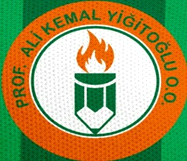 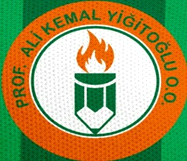 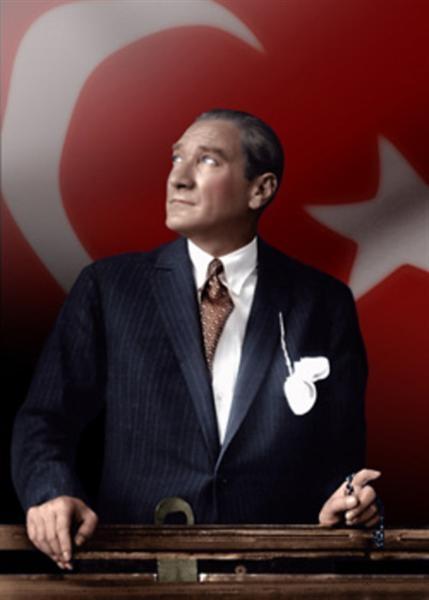 “Eğitimdir ki, bir milleti ya özgür, bağımsız, şanlı, yüksek   bir topluluk halinde yaşatır; ya da esaret ve sefalete terk eder. Başarı, tüm ulusun azim ve inancıyla çabasının birleştirilmesi sonucu kazanılır”.                                                Mustafa Kemal ATATÜRK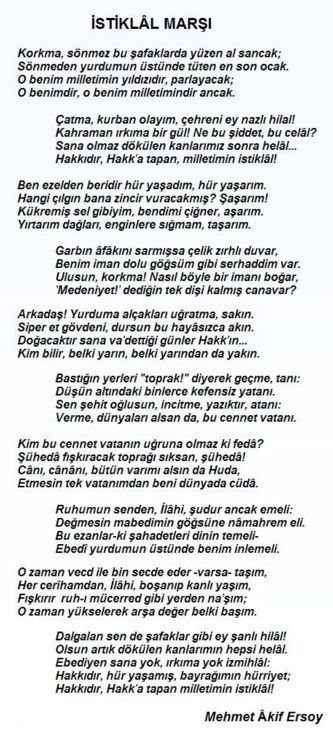 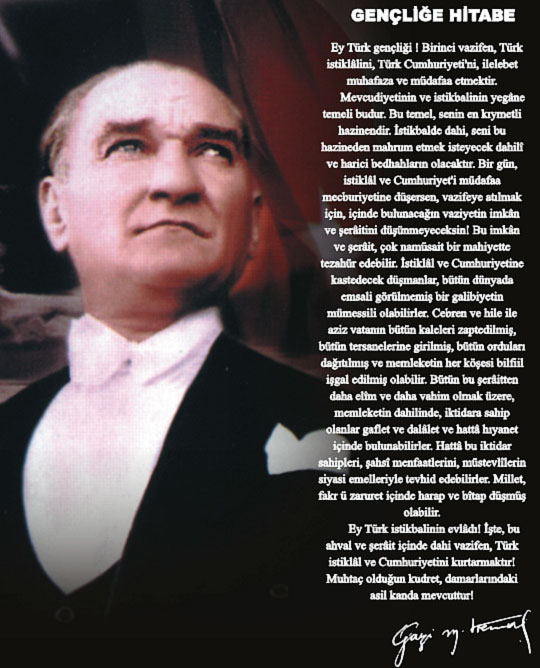 SUNUŞ    Bilgi ve teknolojik gelişmelerle birlikte zenginleşen günümüz eğitim öğretim sürecinde planlama ve organizasyon yönetimi çok büyük bir önem arz etmektedir. Prof. Ali Kemal Yiğitoğlu Ortaokulu’nun paydaşları olarak; yaşadığımız zamana, coğrafyaya ve insanlığa değer nitelikte çalışmalar ortaya koyabilmenin ilk basamağının planlama olduğunun bilincindeyiz.    Bilgi akıl üstü bir hızla dönüşüm geçirmekte ve bu süreçte eğitimden beklentiler gittikçe çeşitlenmektedir.  Milli Eğitim Bakanlığımızın kıymetli çalışmaları neticesinde ortaya çıkan “2023 Eğitim Vizyonu” bu beklentilerin ve gelecek hedeflerinin kararlı bir göstergesi olarak bizlere bu süreçte mihmandarlık etmektedir. Ülkemizin güçlü ve kararlı bir anlayışla devam ettirmekte olduğu gelişim sürecinde Prof. Ali Kemal Yiğitoğlu Ortaokulu paydaşları olarak değerli çalışmalar ortaya koyma ve başarılar elde etme çabasında olacağız. Gerek akademik beceriler gerek bilimsel ve teknolojik çalışmalar ve gerekse sanatsal – sportif faaliyetlerimizde fırsatı başarıya ulaştırmanın çabasında olacağız. Başarılarımız, deneyimlerimiz, olanaklarımız ve en önemlisi de yönetici, öğretmen, veli, öğrenci velhasıl tüm paydaşlarımızla insan ve gelecek adına hep daha iyisi ortaya koyma yolunda emek sarf edeceğiz.  Okulumuzda başarıyı ve kaliteyi sürdürülebilir hale getirmenin sağladığı özgüven, 2023 Eğitim Vizyonuyla birlikte bize daha çok motivasyon kaynağı olmuştur. Prof. Ali Kemal Yiğitoğlu Ortaokulu olarak bizler hazırlamış olduğumuz stratejik planımızla 2023 yılına kadar bilgi çağının gereksinimlerine cevap verir nitelikteki çalışmalarımızı organize ettik. Tüm paydaşlarımızla birlikte ülkemizin yarınları adına not düşülecek değerde çalışmalar ortaya koymanın azmi içinde olacağımızı stratejik plan adı verilen bu yol haritamızda vurguladık. Ülkemizin yarınlarda her alanda söz sahibi ve mihmandar bir ülke olması için çaba sarf eden öğrencilerimizin ve öğretmenlerin gayretlerinin daim olması temenni ederim.Okulumuzun başarılarında ve değerli çalışmalarında katkı sunan tüm paydaşlarımıza teşekkür ederim. Özel olarak 2019/2023 Prof. Ali Kemal Yiğitoğlu Ortaokulu Stratejik Planı hazırlama çalışmasını yürüten Okul Müdür Yardımcımız Sayın İlknur EFE’ye ve şahsında Okul Gelişim Yönetim Ekibine, katkıda bulunan öğretmen arkadaşlarıma okulum ve şahsım adına müteşekkir olduğumuzu ifade eder, hayatları boyunca esenlik ve başarılar dilerim.MEHMET ERKAN                                                  Okul MüdürüBölüm 1 : 		GİRİŞ2019-2023 dönemi stratejik plan hazırlanması süreci Üst Kurul ve Stratejik Plan Ekibinin oluşturulması ile başlamıştır. Ekip tarafından oluşturulan çalışma takvimi kapsamında ilk aşamada durum analizi çalışmaları yapılmış ve durum analizi aşamasında paydaşlarımızın plan sürecine aktif katılımını sağlamak üzere paydaş anketi, toplantı ve görüşmeler yapılmıştır. Durum analizinin ardından geleceğe yönelim bölümüne geçilerek okulumuzun amaç, hedef, gösterge ve eylemleri belirlenmiştir. Çalışmaları yürüten ekip ve kurul bilgileri altta verilmiştir.Tablo 1:Tablo 2:  Stratejik plan, günümüz gelişim anlayışının geçmişteki anlayışlardan en belirgin farkının göstergesidir. Zira stratejik plan yaklaşımı geleceğe hazır olmayı değil, geleceği planlamayı hedefleyen bir yaklaşımdır. Bir anlamda geleceği bugünde yaşamaktır. Ancak stratejik plan tek başına bir belge olarak değerli değildir. Onu değerli kılacak olan şey, kurumun doğru karar alabilme yeteneği ve kararlılık gösterebilme gücüdür.       Baktığımız yerden hala yıllardır gördüğümüz şeyleri görüyorsak, bakış açımızı ve yönümüzü değiştirmemişiz demektir. Bu bakımdan stratejik plan, öncelikle kurumumuza yeni bir yön ve yeni bir bakış açısı kazandıracak biçimde düşünülüp tasarlanmalıdır. Hiç şüphe yoktur ki bu yön, ülkemizin çağdaşlaşma hedeflerine uygun düşen ve çağdaş uygarlık düzeyinin üstüne çıkma ülküsüyle örtüşen bir yön olmalıdır.Çağdaş bir ülke olabilmemiz için çağdaşlaşma savaşını öncelikle okullarda kazanmamız gerekmektedir. Bilmek zorundayız ki, okullarda kazanılmamış hiçbir savaş gerçekte hiçbir zaman kazanılmamış savaştır.  Bu konuda eksiklerimizin olduğunu kabul etmeli, ancak kendimizi güçlü amaçlarla besleyerek eksiklerimizin ve zorlukların üstesinden gelebileceğimize inanmalı fakat bunun uzun süren bir yolculuk olduğunu hiçbir zaman unutmamalıyız.         Cumhuriyetimizin 100. yılında ülkemizin dünyayı yöneten lider ülkelerden biri olacağını öngörüyoruz. Bu öngörüye paralel olarak okulumuzun 2019-2023 yılları arasında kaydedeceği aşama ile bir dünya okulu olacağına kuvvetle inanıyoruz. Bu stratejik plan, bu inancımızı gerçekleştirmek üzere düşünülmüş ve bizi hedefimize götürecek biçimde tasarlanmıştır. Bundan sonra başarılı olmak bizim için sadece bir görev değil, aynı zamanda büyük bir sorumluluktur.Stratejik Planlama EkibiÖNSÖZ               Gelişen modern toplumların ihtiyaçları doğrultusunda kurumumuz hedef ve önceliklerini belirlemiş, bu hedeflere ulaşmak için Stratejik Yönetim yaklaşımını esas alarak okul bünyesinde Milli Eğitim Bakanlığı 5018 sayılı Kamu Mali Yönetimi ve Kontrol Kanunu gereğince stratejik planlama uygulamaya konulmuştur.               Bu doğrultuda Gelişen modern toplumların ihtiyaçları doğrultusunda kurumumuz hedef ve önceliklerini belirlemiş, bu hedeflere ulaşmak için Stratejik Yönetim yaklaşımını esas alarak okul bünyesinde Milli Eğitim Bakanlığı 5018 sayılı Kamu Mali Yönetimi ve Kontrol Kanunu gereğince stratejik planlama uygulamaya konulmuştur.               Bu doğrultuda Prof. Ali Kemal Yiğitoğlu Ortaokulu bünyesinde Stratejik Plan Hazırlama ve Koordinasyon Ekibi oluşturulmuştur. Okulumuzun kalkınma planları, programlar, ilgili mevzuat ve benimsediği temel ilkeler çerçevesinde geleceğe ilişkin misyon ve vizyonu oluşturmak; stratejik amaçlarını ve ölçülebilir hedeflerini saptayarak performanslarını önceden belirlemiş olan göstergeler doğrultusunda ölçerek bu sürecin izleme ve değerlendirilmesinin yapılmasını sağlamak amacıyla çalışmalar başlatılmıştır.             2019-2023 Stratejik planı hazırlanırken 2014-2015 ve 2015-2019 planının tecrübelerinden de yararlanılmış, sorun alanlarının tespiti için çözüm senaryoları düşünülmüş, üzerinde tartışılmış ve son aşamaya getirilmiştir.             Uyumlu bir ekip çalışması sonucunda ortaya çıkmış olan Stratejik Planımızın her aşamasında katkısı olan tüm arkadaşlarımıza teşekkür ederiz.PROF. ALİ KEMAL YİĞİTOĞLU ORTAOKULU      Stratejik Plan Hazırlama Ekibi1.Planın Amacı2.Planın Kapsamı3.Yasal Çerçeve           5018 sayılı Kamu Mali Yönetimi ve Kontrol Kanunu, bütçe kaynaklarının etkili, ekonomik, verimli ve hesap verebilir şekilde kullanılması gerektiğini ilke edinmiştir. Stratejik  plan, bilindiği  üzere  5018  sayılı  Kanun  içerisinde  yer  alan  en  önemli alanlardan biridir. Bu planlar aracılığıyla, kurumların beş yıllık misyon ve vizyonları ile amaç, hedef ve faaliyetlerine ilişkin farkındalık oluşmaktadır.            Stratejik Planlama Ekibi ve Strateji Geliştirme Kurulu ile birlikte birimlerde oluşturulan Birim Stratejik Plan Hazırlık Ekipleri ve dış paydaşlar da planlama çalışmalarına dahil edilmek suretiyle geniş kapsamlı bir çalışma grubu oluşturulmuş ve bu sayede kurum kültürü açısından bir kalite standardı yakalanmıştır.            Prof. Ali Kemal Yiğitoğlu Ortaokulu Müdürlüğü 2019-2023 dönemini  kapsayan  stratejik plan çalışmalarında misyon, vizyon, amaç, hedef ve faaliyetlerini belirleyerek stratejik planlamasını oluşturmuştur.4. Stratejik Planlama SüreciOkulumuzun Stratejik Planına  (2019-2023) stratejik planlama ekibi tarafından, okulumuzun toplantı salonunda, çalışma ve yol haritası belirlendikten taslak oluşturularak başlanmıştır.Stratejik Planlama Çalışmaları kapsamında Okulumuzda öğretmenleri ve idarecileri içerisinden “Stratejik Planlama Çalışma Ekibi” kurulmuştur. Önceden hazırlanan anket formlarında yer alan sorular katılımcılara yöneltilmiş ve elde edilen veriler birleştirilerek paydaş görüşleri oluşturulmuştur. Bu bilgilendirme ve değerlendirme toplantılarında yapılan anketler ve hedef kitleye yöneltilen sorularla mevcut durum ile ilgili veriler toplanmıştır.Stratejik planlama konusunda okul müdürü, müdür yardımcıları, öğretmenler olmak üzere geniş bir paydaş katılımı sağlanmıştır. Stratejik Plan hazırlama yasal nedenleri ve amaçları hakkındaki bilgilendirme, stratejik plan öğeleri ve planlama aşamalarına ilişkin konularda bilgiler alınmıştır.            Stratejilerin belirlenmesi;Stratejik planlama ekibi tarafından, tüm iç ve dış paydaşların görüş ve önerileri bilimsel yöntemlerle analiz edilerek planlı bir çalışmayla stratejik plan hazırlanmıştır.Bu çalışmalarda izlenen adımlar;1.Okulun var oluş nedeni (misyon),  ulaşmak istenilen nokta (vizyon) belirlenip okulumuzun tüm paydaşlarının görüşleri ve önerileri alındıktan da vizyona ulaşmak için gerekli olan stratejik amaçlar belirlendi.    Stratejik amaçlar;a. Okul içinde ve faaliyetlerimiz kapsamında iyileştirilmesi, korunması veya önlem alınması gereken alanlarla ilgili olan stratejik amaçlar,b. Okul içinde ve faaliyetler kapsamında yapılması düşünülen yenilikler ve atılımlarla ilgili olan stratejik amaçlar,c. Yasalar kapsamında yapmak zorunda olduğumuz faaliyetlere ilişkin stratejik amaçlar olarak da ele alındı.2. Stratejik amaçların gerçekleştirilebilmesi için hedefler konuldu. Hedefler stratejik amaçla ilgili olarak belirlendi. Hedeflerin spesifik, ölçülebilir, ulaşılabilir, gerçekçi, zaman bağlı, sonuca odaklı, açık ve anlaşılabilir olmasına özen gösterildi.3.  Hedeflere uygun belli bir amaca ve hedefe yönelen, başlı başına bir bütünlük oluşturan, yönetilebilir,  maliyetlendirilebilir faaliyetler belirlendi. Her bir faaliyet yazılırken; bu faaliyet “amacımıza ulaştırır mı” sorgulaması yapıldı.         4.      Faaliyetlerin gerçekleştirilebilmesi için sorumlu ekipler ve zaman belirtildi.5.     Faaliyetlerin başarısını ölçmek için performans göstergeleri tanımlandı.          6. Strateji, alt hedefler ve faaliyet/projeler belirlenirken yasalar kapsamında yapmak zorunda olunan faaliyetler, paydaşların önerileri, çalışanların önerileri, önümüzdeki dönemde beklenen değişiklikler ve GZFT çalışması göz önünde bulunduruldu.          7.  GZFT çalışmasında ortaya çıkan zayıf yanlar iyileştirilmeye, tehditler bertaraf edilmeye; güçlü yanlar ve fırsatlar değerlendirilerek kurumun faaliyetlerinde fark yaratılmaya çalışıldı;  önümüzdeki dönemlerde beklenen değişikliklere göre de önlemler alınmasına özen gösterildi.           8.   Strateji,   Hedef ve Faaliyetler kesinleştikten sonra her bir faaliyet maliyetlendirilmesi yapıldı.           9. Maliyeti hesaplanan her bir faaliyetler için kullanılacak kaynaklar belirtildi. Maliyeti ve kaynağı hesaplanan her bir faaliyet/projenin toplamları hesaplanarak bütçeler ortaya çıkartıldı. Yukarıdaki çalışmalar gerçekleştirildikten sonra Prof. Ali Kemal Yiğitoğlu Ortaokulu 2019-2023 dönemi stratejik planının durum analizi ve geleceğe yönelim aşamalarına son halini vermek üzere çalışmalara başlanmıştır.Tablo 3:			Stratejik Planlama Çalışmaları TablosuBölüm 2 :Durum analizi çalışmasında müdürlüğümüzün tarihî gelişimi, yasal yükümlülükleri, faaliyet alanları, paydaş analizi, kurum içi analiz ve çevre analizi yapılmıştır.2.1.TARİHÎ GELİŞİM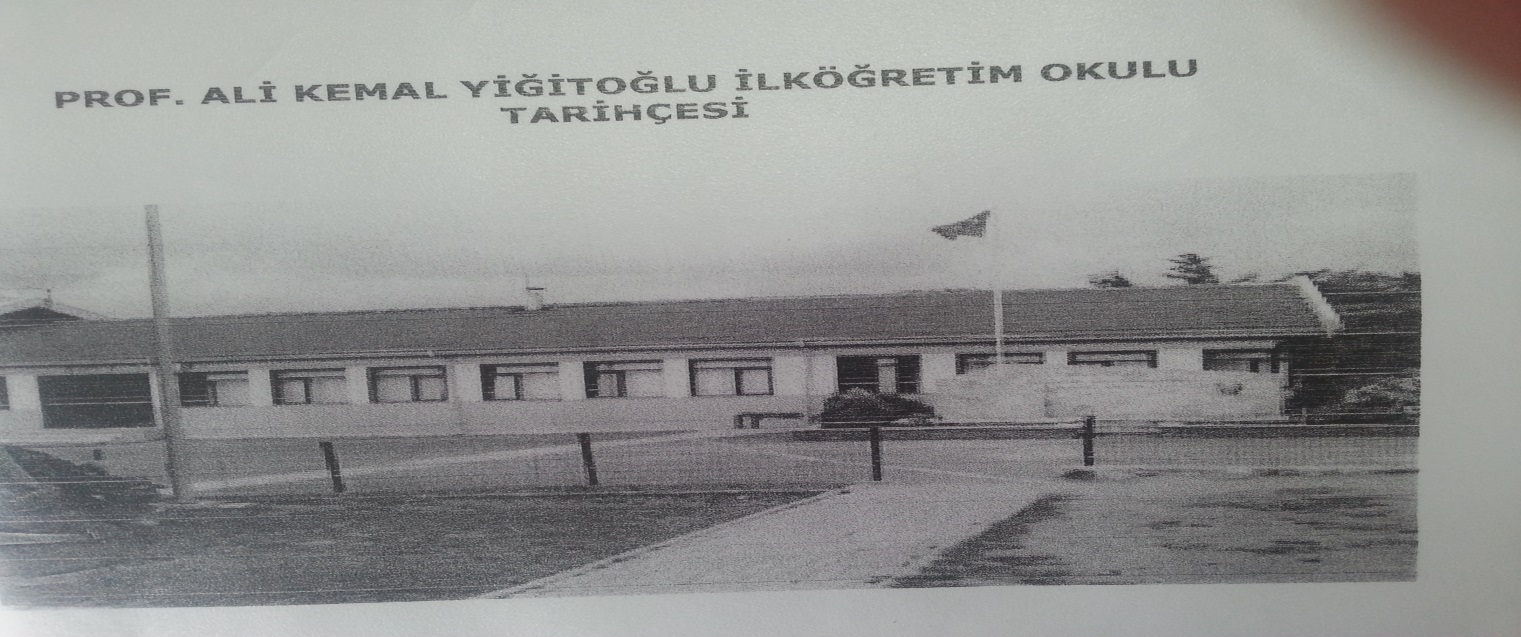  Okulumuz Orman Bölge Müdürlüğü’nün telsiz binası iken, 13 Şubat 1983 tarihinde ‘Fatih Ormanı İlkokulu’ adıyla eğitim-öğretime açılmıştır. Daha sonra Yüksek Orman Mühendisi Prof. Ali Kemal YİĞİTOĞLU’nun ismini almıştır ve bölgenin 25 yıllık eğitim çınarı olmuştur.1983-2007 yılları arasında 5 derslikle eğitim vermiştir. Binanın sınıf yetersizliğinden dolayı yeni okul yapılmıştır.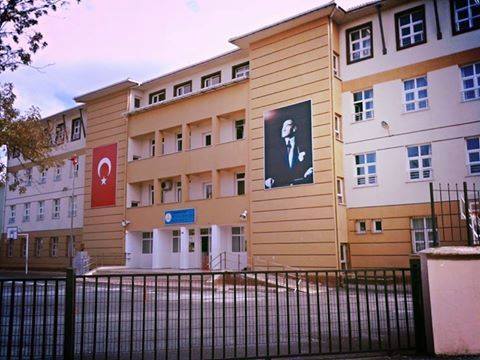  2007 – 2008 Eğitim-Öğretim yılında yeni okulda eğitim-öğretim devam etmeye başlamıştır.Yapılan yeni okul ile öğrenci sayısı artmıştır. İlk mezunlarını 2010 yılında vermiştir.2012-2013 Eğitim-Öğretim yılında okulumuz bölünerek İlkokul ve Ortaokul olarak eğitim sürecine devam etmektedir. Aynı zamanda Ortaokul Bölümünde derslik sistemine geçilmiştir.2012 yılında okul müdürü olarak Sefa ÜZÜM göreve başlamış olup, 08.07.2014 yılında kurumların ilk ve ortaokul olarak ayrıldığında okul müdürü Temel KÖROĞLU olmuştur. Temel KÖROĞLU’nun ilçede Şube müdürü olarak görev yapmaya başlayınca ilkokul müdürü Sefa ÜZÜM, görevlendirme olarak görevine devam etmiştir. 11.07.2016 tarihinde İlkokul okul müdürü Cemil KIZILTAŞ görevi devralmış ve 05.10.2017 tarihinde görev değişikliği ile müdür olarak Mehmet ERKAN göreve başlamıştır. Okulumuz, 2017-2018 Eğitim-Öğretim yılında 5.Sınıflarda Yabancı Dil Ağırlıklı Eğitim Uygulamasına başlanmış olup, halen devam etmektedir. Okulumuz genç ve dinamik eğitim kadrosuyla öğrenmeye, kendini geliştirmeye istekli ve yeniliklere açıktır.  Eğitim - Öğretim faaliyetlerinin yanında her türlü sosyal ve sportif etkinlikler ile Modern Eğitim Çizgisinde öğrencilerimizin yetiştirildiği önde gelen eğitim kurumları arasında yerini almıştır.  2.2. Okulun Mevcut Durumu ve Temel İstatistikler2.2.1. Okul Künyesi  Okulumuzun temel girdilerine ilişkin bilgiler altta yer alan okul künyesine ilişkin tabloda yer almaktadır.Tablo 4: Temel Bilgiler Tablosu- Okul Künyesi 2.2.2. Çalışan Bilgileri              Okulumuzun çalışanlarına ilişkin bilgiler altta yer alan tabloda belirtilmiştir.                     Tablo 5: Çalışan Bilgileri Tablosu2.2.3. Okulumuz Bina ve Alanları	      Okulumuzun binası ile açık ve kapalı alanlarına ilişkin temel bilgiler altta yer almaktadır.Tablo 6: Okul Yerleşkesine İlişkin Bilgiler 2.2.4. Sınıf ve Öğrenci Bilgileri		  Okulumuzda yer alan sınıfların öğrenci sayıları alttaki tabloda verilmiştir.Tablo 7:  Sınıf ve Öğrenci Bilgileri2.3.5. Donanım ve Teknolojik Kaynaklarımız   Teknolojik kaynaklar başta olmak üzere okulumuzda bulunan çalışır durumdaki donanım malzemesine ilişkin bilgiye alttaki tabloda yer verilmiştir.Tablo 8: Teknolojik Kaynaklar Tablosu2.3. PAYDAŞ ANALİZİ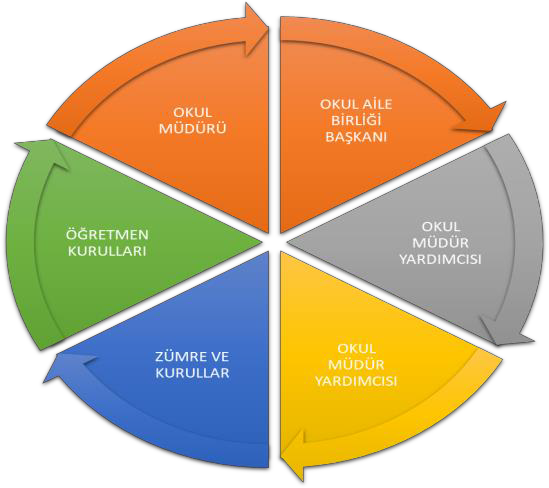 2.3.1. Paydaş Anketleri           Prof. Ali Kemal Yiğitoğlu Ortaokulu Müdürlüğü’nden beklentileri tespit etmek ve kurumumuzun görevlerini yerine getirme düzeylerini ölçmek amacıyla, paydaşlara yönelik anket çalışması yapılmıştır.Tablo 10: Anket Tablosu             Araştırma sonuçlarına göre paydaşlar, Prof. Ali Kemal Yiğitoğlu Ortaokulu Müdürlüğü’nün hizmet ürettiği alanlarda iyi düzeyde yeterli olduğunu düşünmektedirler.           Okul Çalışanı, öğrenci ve veli anketleri madde analizleri yapılmış ve yapılan anketlerdeki katılan çalışan, öğrenci ve velilere ait madde madde analiz sonuçları aşağıda grafiklendirilmiştir.  Grafik 1:  ÖĞRETMEN ANKET SONUÇLARIGrafik 2:  ÖĞRENCİ ANKET SONUÇLARI   Grafik 3: VELİ ANKET SONUÇLARI2.4.GZFT ANALİZİOkulumuzun temel istatistiklerinde verilen okul künyemiz, çalışan bilgileri, bina bilgileri, teknolojik kaynak bilgileri ve gelir-gider bilgileri ile paydaş anketleri sonucunda ortaya çıkan sorun ve gelişime açık alanlar iç ve dış faktör olarak değerlendirilerek GZFT tablosunda belirtilmiştir. Dolaysıyla olguyu belirten istatistikler ile algıyı ölçen anketlerden çıkan sonuçlar tek bir analizle birleştirilmiştir.Kurumumuzun güçlü ve zayıf yönleri donanım, malzeme, çalışan, iş yapma becerisi, kurumsal iletişim gibi çok çeşitli alanlarda kendisinden kaynaklı olan güçlükleri ve zayıflıkları ifade edilmekte ve ayrımda temel olarak okul müdürü kapsamından bakılarak iç faktör ve dış faktör ayrımı yapılmıştır.2.4.1. İçsel FaktörlerTablo 11: Güçlü YönlerimizTablo 12: Zayıf Yönlerimiz2.4.2. Dışsal FaktörlerTablo 13: FırsatlarTablo 14: TehditlerTablo 15 : Paydaşlarımız2.5. GELİŞİM VE SORUN ALANLARI           Gelişim ve sorun alanları analizi ile GZFT analizi sonucunda ortaya çıkan sonuçların planın geleceğe yönelim bölümü ile ilişkilendirilmesi ve buradan hareketle hedef, gösterge ve eylemlerin belirlenmesi sağlanmaktadır.          Gelişim ve sorun alanları ayrımında eğitim ve öğretim faaliyetlerine ilişkin üç temel tema olan Eğitime Erişim, Eğitimde Kalite ve kurumsal Kapasite kullanılmıştır. Eğitime erişim, öğrencinin eğitim faaliyetine erişmesi ve tamamlamasına ilişkin süreçleri; Eğitimde kalite, öğrencinin akademik başarısı, sosyal ve bilişsel gelişimi ve istihdamı da dâhil olmak üzere eğitim ve öğretim sürecinin hayata hazırlama evresini; Kurumsal kapasite ise kurumsal yapı, kurum kültürü, donanım, bina gibi eğitim ve öğretim sürecine destek mahiyetinde olan kapasiteyi belirtmektedir.          Tablo 16 : Gelişim ve Sorun AlanlarıGelişim ve sorun alanlarımıza ilişkin GZFT analizinden yola çıkılarak saptalamalar yapılırken yukarıdaki tabloda yer alan ayrımda belirtilen temel sorun alanlarına dikkat edilerek temel sorun alanlarımız oluşturulmuştur.Tablo 17 : Gelişim ve Sorun AlanlarımızBÖLÜM 3 :3.1. MİSYON3.2. VİZYONTEMEL İLKE VE DEĞERLERİMİZ 3.3.İLKELERİMİZ*Atatürk İnkılâpları ve İlkeleri *Atatürk Milliyetçiliği*Sevgi, Şefkat ve Saygı* Çözüm odaklı ve Şeffaf*Etik ilkelere bağlı*Hesap verilebilirlik*Süreklilik*Hayat boyu öğrenme*Verimli ve Planlı*Eşitlik*Eğitim Hakkı*Yöneltme*Fırsat ve imkan eşitliği*Rasyonellik*Katılımcı yönetim*Hukukun üstünlüğü*Genellik ve Eşitlik*Eğitim Hakkı*Objektiflik*Demokratiklik*Bilimsellik*Karma Eğitim*Okul-Aile İşbirliği*Liderlik*Ortak aklın kullanılması*Paylaşımcılık*Eleştirilere açık olma*İşbirliği ve Takım Çalışması*Diyalog*Dürüstlük*İletişim kanallarını açık tutma*Başarının ödüllendirilmesi*Zaman yönetimi*Hukuka uygunluk*Güvenirlilik*Evrensellik*Üretkenlik*Sürekli gelişimDEĞERLERİMİZAnayasa ve Milli Eğitim Temel Kanunu'nda yer alan amaç ve ilkelere uygun eğitim öğretim veren bir okul olarak gelişime açığız,İlköğretim Kurumları Yönetmeliğine uygun, Atatürk ilke ve inkılaplarına sahip çıkan, milli değerleri yaşamasını bilen, inançlara saygılı, ahlaklı, sorumluluk sahibi, araştıran, kendini ifade edebilen bilinçli bireyler yetiştirmeye önem veririz,Değişimin ve sürekli gelişimin önemine inanırız, Ben değil biz duygusunun hakim olduğu ortam ve anlayışın gereğine inanırızBaşarıda takım çalışması bilinciyle hareket ederiz,Karar alma sürecinde katılımcılık, şeffaflık ve eşitliği esas alırız,Görev dağılımı ve hizmet sunumunda objektif oluruz ve çalışanların katkısını takdir ederiz,Görevlerimizi yerine getirirken objektiflik ilkesini uygularız,Görev dağılımı ve hizmet sunumunda adaletli oluruz,Öğrencilerimizin geleceğinin bizim geleceğimiz olduğuna inanarız,Öğrencilerimizi üreticiliğe ve yenilikçi olmaya teşvik ederiz, İnsanı temel değer olarak ele alır, saygı çerçevesinde çalışanların beklenti, duygu ve düşüncelerine değer veririz, İletişime önem veririz, Planlı ve programlı çalışmayı önemseriz, Çalışmalarımızı gerçekleştirirken girişimciliğe ve inovasyona önem veririz,Farklılıklara değer verir ve zenginlik olarak kabul ederiz, Sanata ve sanatsal becerilere önem veririz, Kurumda çalışmaların bilimsel veriler doğrultusunda ve mevzuatına uygun olarak gerçekleştirildiğinde başarı sağlanacağına inanırız, Eğitim- öğretim de çoklu zeka kuramını benimseriz, Sağlık, temizlik ve hijyeni önemseriz ve öğrencilerimizin geleceği için ihtiyaçlarını okulun imkanları doğrultusunda sunarız,Değişmeyen tek şeyin değişim olduğuna inanırız.BÖLÜM 4 :		TEMALAR4.1.TEMA-1 : EĞİTİME ERİŞİMStratejik Amaç 1.Bireylerin sosyal, zihinsel, duygusal ve fiziksel gelişimine katkı sağlayan ve her bireyin en temel hakkı olan eğitime; bireylerin ekonomik, sosyal, kültürel, demografik farklılıkları ve dezavantajlarından etkilenmeksizin eşit ve adil şartlar altında katılım ve tamamlamalarına imkân ve ortam sağlamak.Stratejik Hedef 1.1.Adrese dayalı okul kayıt bölgemizde bulunan öğrencilerimizin eğitim  ve  öğretime her yıl artırılarak katılımının sağlanması.Gösterge 1.1.1. Adrese dayalı kayıt sisteminde bulunan öğrencilerimizin öğrenci sayısı           Gösterge 1.1.2. Adrese dayalı kayıt sisteminde bulunan öğrencilerimizin öğrenci sayısı oranı                                                                                                                            Stratejik Hedef 1.2. Adrese dayalı okul kayıt bölgemiz dışında olup, adres değişikliği nedeniyle kayıt sisteminde yer alan öğrencilerimizin kendi kayıt bölgelerinde eğitim ve öğretime katılımının sağlanması, adres dışı öğrenci kaydının her yıl % 10 oranında azaltılması.Gösterge 1.2.1. Adrese dayalı okul kayıt bölgemiz dışında okulumuza kayıt yaptıran öğrenci sayısıGösterge 1.2.2. Adrese dayalı okul kayıt bölgemiz dışında okulumuza kayıt yaptıran öğrenci sayısının oranıStratejik Hedef 1.3.Özürsüz devamsızlık yapan öğrenci kalmaması için devamsızlık durumu ile ilgili olarak öğrencilerin rapor-izin gibi mazeretinin olmasının sağlanması ve özürsüz devamsızlığın en aza indirilmesiGösterge 1.3.1. Özürsüz devamsızlığı olan öğrenci sayısıGösterge 1.3.2. Özürsüz devamsızlık yapan öğrencilerin oranıStratejik Hedef 1.4.Özürlü-Özürsüz toplam 10 gün ve üzeri ya da 20 gün ve üzeri devamsızlığı olan öğrenci sayısının azaltılmasıGösterge 1.4.1. Özürlü-özürsüz toplam devamsızlığı 10 gün ve üzeri olan öğrenci sayısıGösterge 1.4.2. Özürlü-özürsüz toplam devamsızlığı 10 gün ve üzeri olan öğrencilerin oranıGösterge 1.4.3. Özürlü-özürsüz toplam devamsızlığı 20 gün ve üzeri olan öğrenci sayısıGösterge 1.4.4. Özürlü-özürsüz toplam devamsızlığı 20 gün ve üzeri olan öğrencilerin oranıStratejik Hedef 1.5.Özel eğitime ihtiyacı olan öğrencilere yönelik (rehberlik, destek eğitim vb.)çalışmalar yapılmasıGösterge 1.5.1. Özel eğitime ihtiyacı olan öğrenci sayısıGösterge 1.5.2. Özel eğitime ihtiyacı olup, destek eğitimden yararlanan öğrenci sayısıGösterge 1.5.3. Özel eğitime ihtiyacı olup, destek eğitimden yararlanan öğrenci sayılarının oranıStratejik Amaç 2. Bireylerin sosyal, zihinsel, duygusal ve fiziksel gelişimine katkı sağlayan ve her bireyin en temel hakkı olan eğitime en kısa sürede erişmesini sağlamak amacıyla ‘Okul ve okul kültürü’ne uyumunu sağlayıcı oryantasyon çalışmaları yapmak.Stratejik Hedef 2.1. Okul ve okul kültürüne uyum sağlamak için her eğitim-öğretim döneminde oryantasyon çalışmalarında; sanat, bilim, kültür ve spor alanlarındaki faaliyetler ile yarışmalara katılımın arttırılmasıGösterge 2.1.1. Okul ve okul kültürüne uyum sağlamak için düzenlenen faaliyetlerden en az bir faaliyete katılan öğrenci sayısı Gösterge 2.1.2. Okul ve okul kültürüne uyum sağlamak için düzenlenen faaliyetlerden en az bir faaliyete katılan öğrenci sayısının oranıGösterge 2.1.3. İstanbul Bilim Olimpiyatlarına Katılan Öğrenci SayısıGösterge 2.1.4. İstanbul Bilim Olimpiyatlarına Katılan Öğrenci Sayısının OranıStratejik Amaç 3.Üst öğrenime geçecek öğrencilerin gelecekle ilgili kaygılarını azaltmak, tercihlerine yerleşmelerini sağlamak ve bir üst öğrenime hazırlamak amacıyla tanıtım ve yönlendirme çalışmaları yapmak. Stratejik Hedef 3.1.Üst öğrenime yönelik okul (merkezi sınavla yerleşen ve yerleşmeyen okullar)  tanıtımları yapılması, Merkezi sınav ve yerleştirme ile ilgili öğrenci ve velilere yönelik panel ve seminer düzenlenmesiGösterge 3.1.1. Üst öğrenime yönelik okul tanıtımı ile ilgili yapılan faaliyet sayısıGösterge 3.1.2.Üst öğrenime yönelik okul tanıtımı ile ilgili yapılan faaliyetlere katılan öğrenci sayısıGösterge 3.1.3. Üst öğrenime yönelik okul tanıtımı ile ilgili yapılan faaliyetlere katılan öğrenci oranıGösterge 3.2.4. Sınav sistemi ve Yerleştirme ile ilgili düzenlenen seminer sayısıGösterge 3.2.5.Sınav sistemi ve Yerleştirme ile ilgili düzenlenen seminerlere katılan öğrenci ve veli sayılarıGösterge 3.2.6. Sınav sistemi ve Yerleştirme ile ilgili düzenlenen seminerlere katılan öğrenci ve veli sayılarının oranıAlınacak TedbirlerAdrese dayalı kayıt bölgelerinin tespit ve düzenlenmesini sağlamak için İlçe M.E.M ile işbirliği yapmak.Veli Bilgilendirme ve Adres Tespiti Adrese dayalı kayıt bölgesinde bulunmayan velilerin kendi adres bölgelerine kayıt yaptırmalarını sağlamak için (İlçe Nüfus Md.ve Muhtarlarla )paydaşlarla işbirliği yapmak. Okula devam-devamsızlık konusunda özürlü-özürsüz devamsızlığı azaltmak için  paydaşlarımızla, Velilerimizle işbirliği yapmak..Veli Bilgilendirme ve Devam-Devamsızlık Mektubu .Veli toplantılarına katılım sağlamak4-Özel eğitime ihtiyacı olan öğrencilerin destek eğitimden faydalanmasını sağlamak için rehberlik çalışmaları yapmak, veli ve öğrencilerle işbirliği yapmak.5-Öğrencilerin okula uyumunu sağlamak için öğrenci ve velilerle işbirliği yapmak. . Öğrencilerimizin her eğitim- öğretim yılında sosyal-kültürel-sportif faaliyetler ile yarışmalara katılımını sağlamak, .Öğrencilerimiz için etkinlik haftası düzenlemek.6-Okulumuz Rehberlik faaliyetleri içerisinde üst öğrenime geçecek öğrencilerimize yönelik;.Okul tanıtımları(Nitelikli-Anadolu-Meslek-..) düzenlemek. Merkezi sınav sistemi ve Yerleştirme ile ilgili olarak öğrenci ve veliler için panel ve seminerler düzenlemek Faaliyet /ProjelerMaliyetlendirme4.2. TEMA-1 : EĞİTİMDE KALİTEStratejik Amaç 1. Öğrencilerimizin akademik anlamda başarılarında artış sağlamak, iletişime ve öğrenmeye açık, özgüven ve sorumluluk sahibi, sosyal sorumluluk bilincinde sağlıklı ve mutlu öğrencilerin yetişmesine imkân sağlamak.Stratejik Hedef 1.1. Öğrencilerimizin akademik başarı oranını plan dönemi sonuna kadar % 10 arttırmak ve nitelikli liselere yerleşen öğrenci sayısını arttırmak.Gösterge 1.1.1. Akademik başarı gösteren öğrenci sayısı Gösterge 1.1.2.Akademik başarı gösteren öğrenci sayılarının oranıGösterge 1.1.3. Okulumuzda nitelikli liselere yerleşen öğrenci sayısıGösterge 1.1.4. Okulumuzda nitelikli liselere yerleşen öğrenci sayısının oranıStratejik Hedef 1.2. Okulumuz öğrencilerinin ilgi ve yetenekleri doğrultusunda ilgili okullara liselere yönlendirilmesiGösterge 1.2.1. İlgi ve yetenekleri doğrultusunda ilgili liselere yerleşen öğrenci sayısıGösterge 1.2.2. İlgi ve yetenekleri doğrultusunda ilgili liselere yerleşen öğrenci sayısının oranıStratejik Hedef 1.3. Okulumuzun akademik yılsonu başarı oranını arttırmak için öğrencilerimiz için destekleme ve yetiştirme kursu açılması, belirli aralıklarla kazanım değerlendirme sınavları hazırlanması ve yapılmasını sağlamakGösterge 1.3.1.Okulumuzda destekleme ve yetiştirme kursuna katılan öğrenci sayısıGösterge 1.3.2. Okulumuzda destekleme ve yetiştirme kursuna katılan öğrenci sayılarının oranı                                                                                        Gösterge 1.3.3. Kazanım değerlendirme sınavına katılan öğrenci sayısı    Gösterge 1.3.4. Kazanım değerlendirme sınavına katılan öğrenci sayıların oranı  Stratejik Hedef 1.4.Okulumuzda öğrencilerin PYBS’nda başarı oranını arttırmak, Gösterge 1.4.1 Okulumuz PBYS’na katılan öğrenci sayısıGösterge 1.4.2.Okulumuzda PBYS’nda başarılı olan öğrenci sayısıGösterge 1.4.3.Okulumuzda PBYS’nda başarılı olan öğrenci sayısının oranıStratejik Amaç 2. ‘Kütüphanede Hayat Var’ ve vb. kapsamında projeler yürütmek, öğrencilere kitap okuma alışkanlığı kazandırmak, öğrenci başına okunan kitap sayısının arttırmak ve her öğrencinin aylık en az bir kitap okumasını sağlamakStratejik Hedef 2.1. Eğitim-öğretim yılı içerisinde öğrencilerimizin ayda okuduğu ortalama kitap sayısını önce 2’e sonra 2‘den, plan sonuna kadar 5’e çıkarmak.Gösterge 2.1.1. Aylık en az bir kitap okuyan öğrenci sayısı    Gösterge 2.1.2. Aylık en az bir kitap okuyan öğrenci sayılarının oranıStratejik Amaç 3. Öğrencilere sağlıklı beslenme alışkanlığını kazandırmakStratejik Hedef 3.1. Okulumuzdaki öğrencilerin “Beden Kitle İndeksine” göre sağlıksız öğrenci sayısını plan dönemi sonuna kadar düşürmekGösterge 3.1.1. “Beden Kitle İndeksine” göre sağlıksız öğrenci sayısıGösterge 3.1.2. “Beden Kitle İndeksine” göre sağlıksız öğrenci sayısının oranıStratejik Hedef 3.2.Okulumuzda sağlıklı beslenme ve fiziksel aktivite çalışmalarına katılan öğrenci sayısının artırmak için yürüme, koşma, sıçrama, yüzme, bisiklete binme, çömelme-kalkma, kol ve bacak hareketleri, baş ve gövde hareketleri gibi temel vücut hareketlerini içeren faaliyetlere yer verilmek ve yönlendirmekGösterge 3.2.1. Sağlıklı beslenme ve fiziksel aktivite çalışmalarına katılan öğrenci sayısıGösterge 3.2.2. Sağlıklı beslenme ve fiziksel aktivite çalışmalarına katılan öğrenci sayısının oranıStratejik Amaç 4. Teknolojiyi eğitim alanında daha etkin kullanabilmekStratejik Hedef  4.1. Okulumuz öğrencilerinin ‘akıllı tahta’ dan yararlanmasını  sağlamak, etkin kullanımını arttırmak, EBA sisteminin derslerde aktif kullanımını arttırmakGösterge 4.1.1. Akıllı tahtalardan yararlanan öğrenci sayısıGösterge 4.1.2. Akıllı tahtalardan yararlanan öğrenci sayısının oranıGösterge 4.1.3. EBA sisteminin derslerde kullanan öğretmen sayısıGösterge 4.1.4. EBA sisteminin derslerde kullanan öğretmen sayısının oranıStratejik Amaç 5. Okulumuzda dil öğretiminin yaygınlaşmasını sağlamak amacıyla diğer kurumlarla işbirliği yapmak ve derslerde yeni öğretim yöntem ve metotları geliştirerek yabancı dil kullanabilme oranını artırmak.Stratejik Hedef 5.1. Diğer kurumlarla işbirliği yapılması ve öğrencilerin yabancı dil kullanabilme oranının arttırılmasıGösterge 5.1.1.Diğer kurumlarla yapılan etkinlik sayısıGösterge 5.1.2.Diğer kurumlarla yapılan etkinliğe katılan öğrenci sayısıGösterge 5.1.3. Diğer kurumlarla yapılan etkinliğe katılan öğrenci sayısının oranıStratejik Hedef 5.2. Yabancı dil kullanımını her yerde yaygınlaşmasını sağlamak için öğrencilerin sahaflardan İngilizce kitaplar edinilmesi, gelenek ve göreneklerimizi günümüze aktarmak için postaneden kartpostal gönderilmesi, derslerde canlandırma ve drama yaptırılmasıGösterge 5.2.1. Sahaflardan İngilizce hikaye kitapları alan ve postaneden İngilizce kartpostal gönderen öğrenci sayısıGösterge 5.2.2. Sahaflardan İngilizce hikaye kitapları alan ve postaneden İngilizce kartpostal gönderen öğrenci sayısıGösterge 5.2.3.Derslerde canlandırma ve drama etkinliğine katılan öğrenci sayısıGösterge 5.2.4. Derslerde canlandırma ve drama etkinliğine katılan öğrenci sayısının oranıStratejik Amaç 6.Eğitim öğretim sürecinde Rehberlik hizmetlerinin etkin kullanımını sağlamak Stratejik Hedef 6.1. Merkezi sınavlarda, sosyal, kültürel, sanatsal ve sportif faaliyetlerde başarı oranını artırmak, rehberlik hizmetlerini etkin kullanılmasını sağlamakGösterge 6.1.1. Rehberlik hizmetlerinden etkin olarak yararlanan öğrenci sayısı                                     Gösterge 6.1.2. Rehberlik hizmetlerinden etkin olarak yararlanan öğrenci sayısının oranıGösterge 6.1.3. Rehberlik hizmetlerinden etkin olarak yararlanan veli sayısı                                                                                                                                          Gösterge 6.1.4. Rehberlik hizmetlerinden etkin olarak yararlanan veli sayısının oranı           Stratejik Amaç 7. Okulumuzda sportif faaliyetlerin sayısının arttırılarak öğrencilerimizin kişilik ve düşünme becerilerini geliştirmek.Stratejik Hedef 7.1.Okulda sportif faaliyetlerin planlanarak, 2018 yılında çeşitli sportif faaliyetin düzenlenmesi ve plan döneminde bu sayının artarak devam etmesi.Stratejik Hedef 7.2. Okulumuz öğrencilerinin mezun olana kadar en az bir faaliyete katılımını sağlamak.Gösterge 7.2.1. En az bir faaliyete katılan öğrenci sayısı    Gösterge 7.2.2. En az bir faaliyete katılan öğrenci sayıların oranıStratejik Amaç 8. Eğitim öğretim sürecinde, öğrenme kazanımları sağlayacak yeterlilikteki öğretmenler yoluyla, öğrencileri üst öğrenime ve hayata hazırlayacak ortam sağlayarak, girişimci, düşünme becerisi gelişmiş sağlıklı bireyler yetiştirmek.Stratejik Hedef  8.1. Okulumuz öğrencilerinin yerel, ulusal ve uluslararası düzeydeki bilimsel, kültürel, sanatsal ve sportif faaliyetlere katılımını sağlamak ve katılım oranını arttırmakGösterge 8.1.1. Bilimsel, kültürel, sanatsal ve sportif faaliyetlerden en az birine katılan öğrenci sayısıGösterge 8.1.2. Bilimsel, kültürel, sanatsal ve sportif faaliyetlerden en az birine katılan öğrenci sayısının oranıStratejik Amaç 9.Okul kültürünün oluşturularak, olumsuz öğrenci davranışlarını en aza indirmek.Stratejik Hedef 9.1.Olumsuz öğrenci davranışlarının sönmesi için okul kültürünün tüm öğrencilere yayılmasını sağlanmak için öğretmen, veli, okul aile birliği,  vb. paydaşlarla işbirliği yapılması, toplantı ve etkinlikler düzenlenmesiGösterge 9.1.1.Paydaşlarla yapılan etkinlik ve toplantı sayısıGösterge 9.1.2. Paydaşlarla yapılan etkinlik ve toplantı sayısının oranıAlınacak TedbirlerÖğrencilerin başarı oranını arttırmak için motivasyon çalışması yapmak ,’ Etkili ders çalışma yöntem ve teknikleri’ hakkında bilgi vermek ve rehberlik yapmakBaşarılı öğrencilerin tespit edilerek her yıl ödüllendirilmesi sağlamakÖğrencilerde başarı oranını arttırmak için destekleme ve yetiştirme kursu açmak, kazanım değerlendirme sınavı düzenlemek ve yapmak, bilgi yarışması düzenlemekÖğrencilerin öğrenme ortamına aktif olarak katılımını sağlamak için, dersin içeriğine uygun yöntem ve teknikler kullanmayı arttırmak ve kullanılan yöntem ve tekniklere uygun materyal üretmek için paydaşlarla işbirliği yapmakSağlıklı ve mutlu bireyler yetiştirmek için doğa yürüyüşü, bisiklet turu vb. sağlıklı beslenme ve fiziksel aktive çalışmaları düzenlemekKitap okuma alışkanlığını kazandırmak için okuma köşelerinin etkin kullanımını sağlamak, kütüphane oluşturmak, sınıf kitaplıklarını zenginleştirmekKitap okuma saati düzenlemekİl-ilçe ve okul düzeyinde düzenlenen sanat, bilim, kültürel veya sportif faaliyetlere öğrencileri yönlendirmek ve rehberlik yapmakOkul düzeyinde yapılan sanatsal ve kültürel gezi / aktvitelere öğrencileri yönlendirmek, rehberlik yapmak,  öğrenci ve velilerimize yönelik seminerler düzenlemek Temel Bilimlerden Temel Fikirlere, PBYS, Tubitak vb. olimpiyat sınavlarına, öğrencileri yönlendirmek Merkezi sınavlarda nitelikli okullara yerleşen öğrenci sayısını arttırmak için rehberlik hizmetlerini etkin kullanmak İlçe Milli Eğitim Müdürlüğü ile işbirliği yaparak personelin hizmet içi eğitim almasına ve kendini geliştirmesine olanak sağlamakFaaliyet /ProjelerMaliyetlendirme4.3.TEMA-3  KURUMSAL KAPASİTEStratejik Amaç 1. Okul ve çevresinin güvenliği için gerekli eksileri gidermekStratejik Hedef 1.1. Okul güvenlik kameralarının teknolojik olarak iyileştirmek ve eksik güvenlik unsurlarını tamamlamakGösterge 1.1.1. Okulumuzda kullanılan kamera sayısıStratejik Hedef 1.2. Okulumuz bahçesinin öğrencilerimizin kullanımına daha uygun hale getirmekGösterge 1.2.1. Okul bahçesinde bulunan basketbol ve voleybol alanlarının sayısıGösterge 1.2.2. Okul bahçesinde bulunan basketbol ve voleybol alanlarından yararlanan öğrenci sayısı                                                                                                                                  Gösterge 1.2.3. Okul bahçesinde bulunan basketbol ve voleybol alanlarından yararlanan öğrenci sayısının oranıStratejik Amaç 2.İç paydaşların etkileşim ve topluma hizmet kalitesini geliştirmekStratejik Hedef 2.1. Kurum içi iletişim ve işbirliğini geliştirmek için sosyal, kültürel ve sportif faaliyetler düzenlemek ve her eğitim-öğretim yılında faaliyetlerin sayısını arttırmakGösterge 2.1.1. Düzenlenen etkinlik ve faaliyetlerin sayısıStratejik Hedef 2.2.İç paydaşların aidiyet duygusunun geliştirilmesi ve motivasyon sağlamak            için okulumuzda taktir, teşekkür, başarı belgesi, üstün başarı belgesi vb. ödül alan öğretmen sayısını arttırmak Gösterge 2.2.1. Ödüllendirilen öğretmen sayısı         Stratejik Hedef 2.3. İç paydaşların çalışmalarının yazılı ve görsel medya yoluyla paylaşılmasını sağlamakGösterge 2.3.1. Yazılı ve görsel medya ile yoluyla paylaşılan çalışmaların sayısıStratejik Amaç 3. Düzenlenen sosyal, kültürel ve sanatsal yarışma ve projelere katılımının sağlanarak özgüven duygularını arttırmak.Stratejik Hedef 3.1. Okulumuz içinde öğrencilere yönelik yapılan sosyal, kültürel, sanatsal yarışma ve projelere katılım sayısını 5’ten, plan dönemi sonunda 10’a çıkarmak.Gösterge 3.1.1.Okul içinde düzenlenen yarışma sayısıStratejik Hedef 3.2. Okulumuz öğretmenlerini yerel ve ulusal düzeyde yarışma ve etkinliklere katılıma teşvik etmekGösterge 3.2.1.Yarışma ve etkinliklere katılan öğretmen sayılarıStratejik Hedef 3.3.Kurum başarısını arttırmak için İl MEM ve diğer kurumların düzenlemiş olduğu projeleri iç paydaşlarla iş birliği yaparak yürütmek (Tubitak 4006, İstanbul ve Tubitak Bilim Olimpiyatları, Beyaz Bayrak, Beslenme Dostu Okul Programı, Sıfır Atık, Öğretmeniyle Güzel İstanbul, Sağlıklı Nesil Sağlıklı Gelecek, Ağaçların Adları, Öğrenci Liderleri Şehrimizin Büyükleriyle Buluşuyor, Sağlıklı Adımlar, Dyned ,..)Gösterge 3.3.1.Kurumumuzda yürütülen proje sayısıStratejik Amaç 4. Okulumuzu çağın gereklerine uygun olarak, mevcut beşeri alt yapıyı geliştirmek, okulun fiziki ve mali kaynaklarını geliştirmek çoğulcu ve katılımcı bir yönetim anlayışıyla yönetmekStratejik Hedef 4.1. İhtiyaca yönelik kanalizasyon giderindeki problemler, elektrik alt yapısı kamera ve bilgisayar, telefon ve internet alt yapısı gibi beşeri altyapı ile ilgili sorunların giderilmesini sağlanması Stratejik Hedef 4.2. Okulumuzda derslik sayısının yetersizliğinden dolayı kütüphane, fen ve bilgisayar labovatuarları bulunmamaktadır. Plan dönemi sonuna kadar kütüphane oluşturulmaya çalışılacak ve ihtiyacı karşılayacak duruma getirilmesini sağlanacakStratejik Amaç 5. Okul temizliği, hijyen ve sağlıklı beslenme konularında bilinçlendirmek veli, öğrenci ve öğretmenlerin okul temizliğindeki memnuniyet oranlarını arttırmak                                                                                                                                               Stratejik Hedef  5.1.Temizlik, hijyen ve sağlıklı beslenmenin önemini benimsetmek ve farkındalık oluşturmalarını sağlamak.                                                                                                                                       Stratejik Hedef 5.2. Okul genelinde haftanın en temiz sınıfını belirleyerek okul web sitesinde yayınlamak.Stratejik Hedef 5.3. ‘Beyaz Bayrak ve Beslenme Dostu Okul’ programı kapsamında kantin ve yemekhane içerisinde gerekli düzenlemeleri yapılmasını sağlamakStratejik Hedef 5.4. Okulumuzun ‘Sıfır atık’ ve ‘ geri dönüşüm’ konuları ile ilgili faaliyetlerinin çalışan, personel ve öğrenciler tarafından etkin katılımını sağlamakStratejik Amaç 6. Eğitimde bilgi teknolojisinin kullanımını yaygınlaştırmakStratejik Hedef 6.1. Okulumuzun teknolojik donanımı (Fatih projesi ağ alt yapısı, Akıllı tahta, yazıcı/tarayıcı) ile ilgili eksikliklerin giderilmesini sağlamak ve etkin kullanımını arttırmakGösterge 6.1.1. Fatih projesi kapsamında kullanılan akıllı tahta sayısıAlınacak Tedbirler* Okulumuzda çalışan personelimizin, kurum çalışmalarına yönelik memnuniyet oranı arttırmak için; gezi, doğa yürüyüşü, piknik, tiyatro, sinema, sergi, müze ziyareti ve öğretmenler arası sportif (turnuva vb.) faaliyetler planlamak ve düzenlemek*İç paydaşların aidiyet duygusunu pekiştirmek ve motivasyon sağlamak için ödüllendirme ve pekiştirme yapmak, yazılı ve görsel medya unsurlarında iç paydaşların çalışmalarını paylaşmak (twitter hesabı, okul dergisi, okul web sayfası vb.)* Yerel ve ulusal düzeyde yarışma ve etkinliklere katılımın teşvik edilmesini sağlamak ( Deneyim paylaşım günleri, Eğitimde iyi örneklerden özgün uygulamalara, Ulusal yenilikçi materyal tasarım yarışması vb.)*Kurum içi iletişim ve motivasyonu arttırmak için öğretmenlere yönelik etkinlik ve faaliyetler düzenlemek, proje ve yarışmalara katılıma teşvik etmek*Okul temizliği ve hijyen konusunda okul içerisinde etkin çalışmalar başlatmak ve yürütmek*Kurum başarısını arttırmak için projelerin sağlıklı yürümesini sağlayan ortamlar oluşturmak ve hazırlamak, öğretmenlerin çalışmalarını yazılı, sosyal medya yoluyla ve okul web sitesinde yayınlamak*Okul içerisinde düzenlenen etkinlik ve faaliyetlere tüm paydaşların katılımını sağlamak ve arttırmak*Paydaşlarla işbirliği yaparak okulun beşeri alt yapısında oluşan problemlerin giderilesini sağlamak*Çok amaçlı salonda bulunan koltukların bakım ve tamirini yapmak* Kanalizasyonun düzenli olarak her yıl temizlenmesini sağlamak* Elektrik, telefon ve internet alt yapısı ile ilgili sorunların giderilmesi için İlçe M.E.M ve diğer kurumlarla işbirliği yapmakFaaliyet/ProjelerMaliyetlendirmeBölüm 5 :MALİYETLENDİRME5.1.Tablo: 2019-2023 Stratejik Planı Faaliyet/Proje Maliyetlendirme TablosuBölüm 6 : İzleme, Değerlendirme ve Raporlama   6.1. İzleme ve Değerlendirme    	 İzleme, stratejik planın uygulanmasının sistematik olarak takip edilmesi ve raporlanması anlamını taşımaktadır. Değerlendirme ise, uygulama sonuçlarının amaç ve hedeflere kıyasla ölçülmesi ve söz konusu amaç ve hedeflerin tutarlılık ve uygunluğunun analizidir. Okulumuz Stratejik Planının onaylanarak yürürlüğe girmesiyle birlikte, uygulamasının izleme ve değerlendirmesi de başlayacaktır. Planda yer alan stratejik amaç ve onların altında bulunan stratejik hedeflere ulaşılabilmek için yürütülecek çalışmaların izlenmesi  ve  değerlendirilmesini  zamanında  ve  etkin  bir şekilde  yapabilmek  amacıyla  Okulumuzda  Stratejik  Plan  İzleme  ve  Değerlendirme Ekibi kurulacaktır. İzleme ve değerlendirme, planda belirtilen performans göstergeleri dikkate alınarak yapılacaktır. Stratejik amaçların ve hedeflerin gerçekleştirilmesinden sorumlu kişiler 6 aylık veya yıllık dönemler itibariyle yürüttükleri faaliyet ve projelerle ilgili raporları bir nüsha olarak hazırlayıp İzleme ve Değerlendirme Ekibine verecektir.        İzleme ve Değerlendirme Ekibi, iyileştirme ekiplerden gelen yıllık performans değerlendirmelerini inceleyerek, performans göstergelerinin ölçümü ve değerlendirilmesini, ait olduğu yıl içinde yapılan faaliyetlerin o yılki bütçeyle uyumu ve elde edilen sonuçların Stratejik Planda önceden belirlenen amaç ve hedeflere ne derece örtüştüğünü rapor halinde okul müdürünün bilgisine sunacaktır. İlçe Milli Eğitim Müdürlüğünden gelen kararlar doğrultusunda ilgili birim ve kişilere geri bildirim yapılacaktır.Böylece, Plan’ın uygulanma sürecinde bir akşama olup olmadığı saptanacak, varsa bunların düzeltilmesine yönelik tedbirlerin alınması ile performans hedeflerine ulaşma konusunda doğru bir yaklaşım izlenmiş olacaktır.6.2. Raporlama          Yapılan çalışmaların sonucuna göre Stratejik Plan gözden geçirilecektir. Plan dönemi içerisinde ve her yıl sonunda yürütülmekte olan faaliyetlerin önceden belirlenen performans  göstergelerine göre gerçekleşme  yada  gerçekleşmeme durumuna göre rapor hazırlanacaktır.Bunun yanı sıra stratejik planda yer alan performans göstergeleri izleme ve değerlendirmeye kaynaklık edecektir.  Performans hedeflerine ulaşılıp ulaşılmadığı performans göstergesi izleme formu kullanılarak tespit edilip, varsa hedeften sapma analizleri yapılacak ve ilgili bölümlerin iyileştirme önerileri alınacaktır. İzleme ve değerlendirme sonrasında yapıcı önlemler alınarak sonuçlar yine ilgili ve sorumlu birimlerle paylaşılacaktır. İzleme değerlendirme altı aylık periyotlarla (Şubat ve Temmuz aylarında) yapılacaktır.Prof. Ali Kemal Yiğitoğlu Ortaokulu faaliyet İzleme ve Değerlendirme RaporuOkul Gelişim PlanıPROF. ALİ KEMAL YİĞİTOĞLU ORTAOKULU MÜDÜRLÜĞÜ STRATEJİK PLAN HAZIRLAMA EKİBİ İMZA SİRKÜSÜProf. Ali Kemal Yiğitoğlu Ortaokulu Müdürlüğü’nün  2019-2023  Stratejik  Planı  ekibimiz tarafından  okulumuzdaki  tüm  birimlerin  katılımıyla  üst  belgeler uygun  olarak  01.01.2019 tarihi itibariyle yürürlüğe girecek şekilde hazırlanmıştır.                                                       01/01/2019Mehmet ERKANOkul MüdürüİÇİNDEKİLERSAYFA NOKAPAK1Atatürk’ ün Özlü Sözü2İstiklal Marşı 3Atatürk’ün Gençliğe Hitabesi4SUNUŞ5İÇİNDEKİLER61. BÖLÜM: GİRİŞ VE PLAN HAZIRLIK SÜRECİ Stratejik Planlama Ekibi7 1.2. Önsöz81.3.  Stratejik Planlama Süreci92. BÖLÜM: DURUM ANALİZİ2.1.	Tarihsel Gelişim (Okulun Kısa Tanıtımı)132.2.	Okulun Mevcut Durumu: Temel İstatistikler142.2.1  Okulun Künyesi152.2.2. Çalışan Bilgileri162.2.3. Okulun Bina ve Alanları162.2.4. Sınıf ve Öğrenci Bilgileri162.2.5. Donanım ve Teknolojik Kaynaklar162.2.6. Gelir ve Gider Tablosu172.3.	Paydaş Analizi 172.4.	GZFT Analizi192.5.	Gelişim Ve Sorun Alanları243. BÖLÜM: GELECEĞE YÖNELİM3.1.	Misyonumuz253.2.	Vizyonumuz253.3.	Temel Değerlerimiz264. BÖLÜM: AMAÇ,HEDEF VE EYLEMLER 4.1    Tema 1 Eğitim Öğretime Erişim284.2    Tema 2 Eğitimde Kalitenin Artırılması334.3    Tema 3  Kurumsal Kapasite455. BÖLÜM: MALİYETLENDİRME5.1          Maliyetlendirme	516. BÖLÜM: İZLEME VE DEĞERLENDİRME6.1.	İzleme ve Değerlendirme516.2.             Raporlama52Okul Gelişim Planı54Stratejik Plan Hazırlama Ekibi İmza Sirküsü55STRATEJİK PLANLAMA ÜST KURULUSTRATEJİK PLANLAMA ÜST KURULUSTRATEJİK PLANLAMA ÜST KURULUS. NOADI SOYADIGÖREVİ1.Mehmet ARLIOkul Müdürü2.Sümerya NALOkul Müdür Yardımcısı3.Levent ŞİT  Türkçe Öğretmeni4.Fadime GÜMÜŞO.A.B. Başkanı5.Melek GÖKÇEKO.A.B. Kurul ÜyesiSTRATEJİK PLANLAMA HAZIRLAMA EKİBİSTRATEJİK PLANLAMA HAZIRLAMA EKİBİSTRATEJİK PLANLAMA HAZIRLAMA EKİBİS. NOADI SOYADIGÖREVİ1.Sümerya NALOkul Müdür Yardımcısı 2.Meliha SOFULUİngilizce Öğretmeni3.Yasemin TEMİZFen Bilimleri Öğretmeni4.Zeynep DEMİRGönüllü Veli5.Şebnem NOYANGönüllü VeliSTRATEJİK PLANLAMA SÜRECİYasal ÇerçeveAMAÇ         Bu stratejik plan dokümanı, Prof. Ali Kemal Yiğitoğlu Ortaokulu’nun güçlü ve zayıf yönleri ile dış çevredeki fırsat ve tehditler göz önünde bulundurularak,  eğitim alanında ortaya konan kalitestandartlarına ulaşmak üzere yeni stratejiler geliştirmeyi ve bu stratejileri temel alan etkinlik ve          hedeflerin belirlenmesini amaçlamaktadır.KAPSAM         Bu stratejik plan dokümanı, 2019-2023 yıllarını kapsayan, Prof. Ali Kemal Yiğitoğlu Ortaokulu’nun stratejik amaçlarını, hedeflerini ve performans göstergelerini kapsamaktadır.TarihçeYasal YükümlülüklerÜrün/HizmetlerKurum İçi ve Çevre AnaliziGZFT (SWOT) Analizi Paydaş AnaliziDURUM ANALİZİNEREDEYİZKuruluşun varoluş gerekçesi Temel İlkelerMİSYON VE  İLKELERNEREYE ULAŞMAK İSTİYORUZ?Arzu Edilen GelecekVİZYONOrta vadede ulaşılacak amaçlar Spesifik, somut ve ölçülebilir hedefler AMAÇLARVEHEDEFLERAmaç ve hedeflere ulaşma yöntemleri Eylem PlanlarıMaliyetlendirme STRATEJİLERFAALİYETLERVEPROJELERGİTMEK İSTEDİĞİMİZ YERE NASIL ULAŞABİLİRİZ?Raporlama KarşılaştırmaİZLEME Geri besleme Ölçme yöntemlerinin belirlenmesi Performans göstergeleri Performans YönetimiDEĞERLENDİRME                           VE                                     PERFORMANS ÖLÇÜMÜBAŞARIMIZI NASIL TAKİP EDER VE DEĞERLENDİRİRİZ?İli: İstanbulİli: İstanbulİli: İstanbulİli: İstanbulİlçesi: Sarıyerİlçesi: Sarıyerİlçesi: Sarıyerİlçesi: SarıyerAdres: Maslak Mah. Büyükdere Cad.           Fatih Orman Bölge Yerleşkesi No:267/75 MaslakMaslak Mah. Büyükdere Cad.           Fatih Orman Bölge Yerleşkesi No:267/75 MaslakMaslak Mah. Büyükdere Cad.           Fatih Orman Bölge Yerleşkesi No:267/75 MaslakCoğrafi Konum (link)Coğrafi Konum (link)41°08'12.8"N 29°01'24.0"E41°08'12.8"N 29°01'24.0"ETelefon Numarası: (212) 262 29 73(212) 262 29 73(212) 262 29 73Faks Numarası:Faks Numarası:(212) 262 48 69(212) 262 48 69e- Posta Adresi:758565@meb.k12.tr758565@meb.k12.tr758565@meb.k12.trWeb sayfası adresi:Web sayfası adresi:Profalikemalyigitogluortaokul.meb.k12.trProfalikemalyigitogluortaokul.meb.k12.trKurum Kodu:758565758565758565Öğretim Şekli:Öğretim Şekli:Tam GünTam GünOkulun Hizmete Giriş Tarihi :                                                   2007-2008 Eğitim-Öğretim YılıOkulun Hizmete Giriş Tarihi :                                                   2007-2008 Eğitim-Öğretim YılıOkulun Hizmete Giriş Tarihi :                                                   2007-2008 Eğitim-Öğretim YılıOkulun Hizmete Giriş Tarihi :                                                   2007-2008 Eğitim-Öğretim YılıToplam Çalışan SayısıToplam Çalışan Sayısı2727Öğrenci Sayısı:Kız227227Öğretmen SayısıKadın2222Öğrenci Sayısı:Erkek212212Öğretmen SayısıErkek55Öğrenci Sayısı:Toplam439439Öğretmen SayısıToplam2727Derslik Başına Düşen Öğrenci SayısıDerslik Başına Düşen Öğrenci SayısıDerslik Başına Düşen Öğrenci Sayısı: 34Şube Başına Düşen Öğrenci SayısıŞube Başına Düşen Öğrenci SayısıŞube Başına Düşen Öğrenci Sayısı: 34Öğretmen Başına Düşen Öğrenci SayısıÖğretmen Başına Düşen Öğrenci SayısıÖğretmen Başına Düşen Öğrenci Sayısı: 17Şube Başına 30’dan Fazla Öğrencisi Olan Şube SayısıŞube Başına 30’dan Fazla Öğrencisi Olan Şube SayısıŞube Başına 30’dan Fazla Öğrencisi Olan Şube Sayısı: 9Öğrenci Başına Düşen Toplam Gider MiktarıÖğrenci Başına Düşen Toplam Gider MiktarıÖğrenci Başına Düşen Toplam Gider MiktarıÖğretmenlerin Kurumdaki Ortalama Görev SüresiÖğretmenlerin Kurumdaki Ortalama Görev SüresiÖğretmenlerin Kurumdaki Ortalama Görev Süresi7 yılUnvan*ErkekKadınToplamOkul Müdürü ve Müdür Yardımcısı112Branş Öğretmeni42125Rehber Öğretmen011İdari Personel000Yardımcı Personel033Güvenlik Personeli101Toplam Çalışan Sayıları62632Okul BölümleriOkul BölümleriÖzel AlanlarVarYokOkul Kat Sayısı4Çok Amaçlı SalonxDerslik Sayısı13Çok Amaçlı SahaxDerslik Alanları (m2)49,5KütüphanexKullanılan Derslik Sayısı13Fen LaboratuvarıxŞube Sayısı13Bilgisayar Laboratuvarıxİdari Odaların Alanı (m2)34İş AtölyesixÖğretmenler Odası (m2)49Beceri AtölyesixOkul Oturum Alanı (m2)899,9PansiyonxOkul Bahçesi (Açık Alan)(m2)1218Okul Kapalı Alan (m2)2503,5Sanatsal, bilimsel ve sportif amaçlı toplam alan (m2)375Kantin (m2)80Tuvalet Sayısı8SINIFIKızErkekToplamSINIFIKızErkekToplam5 A1818367 A1812305 B1917367 B1815335 C1818367C2015355 D1817358 A918276 A2119408 B1115266 B2118398 C1513286 C211738TOPLAM136124260TOPLAM9188179Akıllı Tahta Sayısı14TV Sayısı2Masaüstü Bilgisayar Sayısı4Yazıcı Sayısı3Taşınabilir Bilgisayar Sayısı12Fotokopi Makinası Sayısı1Projeksiyon Sayısıİnternet Bağlantı HızıMeb ADSLMEMNUNİYET ANKETİNE KATILIM ORANLARIMEMNUNİYET ANKETİNE KATILIM ORANLARIOkul Çalışanları Memnuniyet Anketi Ortalaması% 82Öğrenci Memnuniyeti Anketi Ortalaması% 89Veli Memnuniyeti Anketi Ortalaması% 82ÖğrencilerYabancı dil eğitiminin sistematik ve başarılı bir biçimde uygulanmasıRehberlik servisinin başarılı olmasıOkul, idareci ve öğretmenlerinin velilerle ve öğrencilerle güçlü iletişim kurması ve işbirliği içinde çalışmasıÖğretmenlerin kendi alanlarında yeterli olmalarıÖğrenci dolaplarının olmasıÇalışanlarDerslik sisteminin uygulanmasıOkulda geri dönüşüme önem verilmesiSosyal, kültürel etkinlikler ile gezi faaliyetlerinin belli aralıklarla yapılmasıOkulumuzda güvenlik görevlisinin dikkatli çalışmasıVelilerOkulumuzun bulunduğu alan ve çevresinin güvenilir olmasıÖğretmen kadrosunun yeterli olmasıOkulumuzun temiz olmasıÖğretmenlerin güncel konuları takip edip yeniliklere açık olmalarıOkul idareci ve öğretmenlerinin anlayışlı, sabırlı ve özverili olmalarıOkul aile birliği çalışmalarının öğrenci ve veli açısından memnun edici olmasıBina ve YerleşkeOrman Bölge Müdürlüğü Yerleşkesi içinde olmasıOkulun konum olarak güvenilir olmasıDonanımOkulda spor salonunun olmasıOkulda kamera sisteminin olmasıÇok amaçlı salonun kullanılabilir olmasıOkulda yemekhanenin olmasıBütçeGezilerSosyal ve Kültürel EtkinliklerYönetim SüreçleriKarar Alma, Planlama, Örgütleme, İletişim Kurma, Etkileme, Eşgüdümleme – Koordinasyon, Değerlendirmeİletişim Süreçleri       Sözlü, sözsüz ve yazılı iletişimÖğrencilerÖğrenciler arasında iletişiminin zayıf olmasıÖğrencilerin kitap okuma köşelerini aktif olarak kullanmamasıÖğrencilerde çevre ve temizlik bilincinin yetersiz olması ÇalışanlarAdreste oturmayan velilerin ‘adres değişikliği’ yaparak okula kayıt olmaları neticesinde sınıfların kalabalık olmasıKulüp çalışmalarının amacına ulaşmamasıVelilerÖğrencilerin sorumluluklarını yerine getirmemesiSınıfların kalabalık olmasıBina ve YerleşkeOkulun ilkokul ve ortaokul olarak aynı binada olması Okul kütüphanesinin kullanılamamasıDonanımTeknolojik araçların yetersizliğiBilişim laboratuvarının olmamasıOkul kanalizasyon sisteminin kot farkı nedeniyle sorun teşkil etmesiOkula gelen elektrik hattındaki sorunlar nedeniyle yaşanan sıkıntılarDersliklerin yetersiz olması nedeniyle kütüphanenin kullanılamamasıBütçeİlçe M.E.M ile işbirliğiYerel yönetimlerle işbirliğiVeli ve diğer paydaşlarla işbirliğiYönetim SüreçleriKarar Alma, Planlama, Örgütleme, İletişim Kurma, Etkileme, Eşgüdümleme – Koordinasyon, Değerlendirmeİletişim Süreçleri       Sözlü, sözsüz ve yazılı iletişimPolitikYabancı Dil temelinin öğrencilere küçük yaşlarda kazandırılması, onları gelecekte yabancı dili akıcı ve doğru bir şekilde konuşmaya ve yazmaya hale getirmesiEkonomikOkul Aile Birliğinin etkin çalışmasıYemekhanenin ve yemeklerin güzel olması ve öğrencilerin sağlıklı gelişiminin desteklenmesiÖğrenci dolaplarının olması ve öğrenci kitaplarının dolapta muhafaza edilmesiSosyolojikNitelikli okullara öğrenci hazırlama noktasında tercih edilen bir okul olmasıHali hazırda bulunan ya da oluşabilecek herhangi bir problemle karşılaşıldığında çözüm odaklı yaklaşımda bulunup, olayın büyümeden çözümlenmesiYeniliklere açık personel yapısının olmasıÜniversitelere yakın olmasıÖğrencilerin sosyal ve kültürel açıdan gelişimlerinin sağlanmasıVelinin çözmekte zorlandığı sorunları Rehberlik servisi ve öğretmenlerle görüşerek çözüme kavuşturmasıTeknolojikOkulun Orman Bölge Müdürlüğü Yerleşkesi içinde yer almasıOrman Bölge Müdürlüğü ile işbirliği yapılmasıAkılla tahta kullanılmasıMetro ve toplu ulaşım kolaylığının olmasıMevzuat-YasalMeb projelerinin uygulanabirliğiMevzuat çerçevesinde üniversitelerle işbirliği yapılmasıHizmet içi faaliyetlerine katılımın yüksek olmasıEkolojikGüvenli bir konumda olması nedeniyle bölgede tercih edilen bir okul olmasıFiziki açısından gürültü kirliliğinden uzak olmasıOkul bahçesinin etkin bir şekilde kullanılmasıSpor salonunun bulunması, sağlıklı nesillerin gelişimi açısından yapılacak fiziksel aktivitelerin olumsuz hava şartlarından etkilenmeden devamının sağlanmasıKaynak kullanım ile geri dönüşüme önem verilmesiDoğaya ve çevreye saygılı ve duyarlı nesiller yetişmesiOkulumuzun Orman Bölge Müdürlüğü içerisinde olmasıPolitikBölgedeki nüfus hareketliliğinin fazla olmasıGüncel adres değişikliklerinin yoğun olmasıEkonomikOkul başarısı yönünden üstün başarılı öğrencilerimizin özel okullara geçiş yapmalarıSosyolojikAile içi iletişim çatışmalarının fazlalığıVelilerin öğretmenlere ve okul idaresine gereksiz müdahaleleriKütüphanenin kullanılamaması ve okuma köşelerinin amacına uygun kullanılmamasıTeknolojikSosyal medya ve iletişim araçlarının öğrenciler üzerindeki olumsuz etkileriTeknoloji sınıfının olmaması Mevzuat-YasalOkul kanalizasyon sisteminin temizlenmesinin güç olmasıE-okul kayıt sistemi (5.sınıf mevcutlarının fazlalığı)Okul binasının iki kurum tarafından kullanılıyor olmasının öğrencilerin ortak kullanım alanlarının az olmasına neden olmasıOkula kayıt dışı bölgelerden adres taşıma yoluyla öğrenci gelmesi, okula uyum ve iletişim konusunda sorunlara neden olması, okul kültürüne uyum sağlayamamasıEkolojikÖğrencilerin temizlik konusunda yeterli disipline sahip olmaması                                                      İÇ PAYDAŞLARIMIZDIŞ PAYDAŞLARIMIZ1.OKUL İDARESİ1.MİLLİ EĞİTİM BAKANLIĞI2.ÖĞRETMENLER2.VALİLİK3.ÖĞRENCİLER3.KAYMAKAMLIK4. VELİLER4.İL MİLLİ EĞİTİM MÜDÜRLÜĞÜ5.YARDIMCI PERSONEL5.İLÇE MİLLİ EĞİTİM MÜDÜRLÜĞÜ6.OKUL AİLE BİRLİĞİ6.YEREL YÖNETİMLER7.MAHALLE MUHTARLARI8.SAĞLIK KURULUŞLARI9.EMNİYET/JANDARMA10.DİĞER EĞİTİM KURUMLARIEğitime ErişimEğitimde KaliteKurumsal KapasiteOkullaşma OranıAkademik BaşarıKurumsal İletişimOkula Devam/ DevamsızlıkSosyal, Kültürel ve Fiziksel GelişimKurumsal YönetimOkula Uyum, OryantasyonSınıf TekrarıBina ve YerleşkeÖzel Eğitime İhtiyaç Duyan Bireylerİstihdam Edilebilirlik ve YönlendirmeDonanımYabancı ÖğrencilerÖğretim YöntemleriTemizlik, HijyenHayat boyu ÖğrenmeDers araç gereçleriİş Güvenliği, Okul GüvenliğiTaşıma ve servis1.TEMA: EĞİTİM VE ÖĞRETİME ERİŞİM1.TEMA: EĞİTİM VE ÖĞRETİME ERİŞİM1.TEMA: EĞİTİM VE ÖĞRETİME ERİŞİM1Okullaşma Oranı %100 arttırılmasıOkullaşma Oranı %100 arttırılması2Okula Devam-Devamsızlık Oranının azaltılması(%1 e indirilmesi)Okula Devam-Devamsızlık Oranının azaltılması(%1 e indirilmesi)3Okula Uyum ve Oryantasyon için sürekli sportif ve kültürel çalışmalar yapılmasıOkula Uyum ve Oryantasyon için sürekli sportif ve kültürel çalışmalar yapılması4Yeni gelen öğrencilerin uyum sorunu yaşamamaları için tam bir bütünlük halinde hareket edilmesiYeni gelen öğrencilerin uyum sorunu yaşamamaları için tam bir bütünlük halinde hareket edilmesi5Fotokopi ve benzeri kaynaklardan faydalanmasıFotokopi ve benzeri kaynaklardan faydalanması6Özel Eğitim İhtiyacı Duyan Bireylere destek eğitim verilmesiÖzel Eğitim İhtiyacı Duyan Bireylere destek eğitim verilmesi7Hayat boyu Öğrenme- Öğrencilerin eğitim-öğretim adına eksikliklerinin giderilmesiHayat boyu Öğrenme- Öğrencilerin eğitim-öğretim adına eksikliklerinin giderilmesi2.TEMA: EĞİTİM VE ÖĞRETİMDE KALİTE2.TEMA: EĞİTİM VE ÖĞRETİMDE KALİTE2.TEMA: EĞİTİM VE ÖĞRETİMDE KALİTE1Akademik Başarının ArttırılmasıAkademik Başarının Arttırılması2Sosyal, Kültürel ve Fiziksel Gelişim ile ilgili etkinliklerin yapılmasıSosyal, Kültürel ve Fiziksel Gelişim ile ilgili etkinliklerin yapılması3Yönlendirme- Ortaöğretime Yerleşen öğrencilerin tercihlerine yerleşmesiYönlendirme- Ortaöğretime Yerleşen öğrencilerin tercihlerine yerleşmesi4Öğretim Yöntem ve Metotlarını etkin kullanılmasıÖğretim Yöntem ve Metotlarını etkin kullanılması5Ders araç ve gereçleri- Öğretmenin EBA ve diğer teknolojik araçları iyi kullanmasıDers araç ve gereçleri- Öğretmenin EBA ve diğer teknolojik araçları iyi kullanması3.TEMA: KURUMSAL KAPASİTE3.TEMA: KURUMSAL KAPASİTE3.TEMA: KURUMSAL KAPASİTE11Kurumsal İletişimin iyi olması22Kurumsal Yönetimin şeffaf ve açık olması33Bina ve Yerleşke – Okulun fiziki durumunun iyileştirilmesi ve öğrencilere uygun hale getirilmesi44Donanım – Donanım ve malzeme ile ilgili eksikliklerin tespit edilmesi ve giderilmesi55Temizlik ve Hijyene yönelik gerekli tedbirlerin alınması66İş Güvenliği ve Okul Güvenliği ile ilgili gerekli tedbirlerin alınması77Taşıma ve Servis ile ilgili denetimlerin yapılmasıSAM1PERFORMANSGÖSTERGELERİPERFORMANS HEDEFLERİPERFORMANS HEDEFLERİPERFORMANS HEDEFLERİPERFORMANS HEDEFLERİPERFORMANS HEDEFLERİPERFORMANS HEDEFLERİPERFORMANS HEDEFLERİSAM1PERFORMANSGÖSTERGELERİYılSonraki Yıl HedefleriSonraki Yıl HedefleriSonraki Yıl HedefleriSonraki Yıl HedefleriSonraki Yıl HedefleriSP DönemiHedefiSH1.1.PERFORMANSGÖSTERGELERİ20182019 2020202120222023PG1Adrese dayalı kayıt sisteminde bulunan öğrencilerimizin öğrenci sayısı           58PG2Adrese dayalı kayıt sisteminde bulunan öğrencilerimizin öğrencilerin oranı        %100%100%100%100%100%100%100SAM1PERFORMANSGÖSTERGELERİPERFORMANS HEDEFLERİPERFORMANS HEDEFLERİPERFORMANS HEDEFLERİPERFORMANS HEDEFLERİPERFORMANS HEDEFLERİPERFORMANS HEDEFLERİPERFORMANS HEDEFLERİPERFORMANS HEDEFLERİPERFORMANS HEDEFLERİPERFORMANS HEDEFLERİSAM1PERFORMANSGÖSTERGELERİ   Önceki Yıllar   Önceki Yıllar   Önceki Yıllar   Önceki Yıllar         Sonraki Yıl Hedefleri         Sonraki Yıl Hedefleri         Sonraki Yıl Hedefleri         Sonraki Yıl Hedefleri         Sonraki Yıl HedefleriSP DönemiHedefiSH1.2.PERFORMANSGÖSTERGELERİ20152016201720182019 202020212022 2023PG1Adrese dayalı okul kayıt bölgemiz dışında okulumuza kayıt yaptıran öğrenci sayısı40434852PG2Adrese dayalı okul kayıt bölgemiz dışında okulumuza kayıt yaptıran öğrenci sayısının oranı%75%80%85%90%80%70%60%50%40%50SAM1PERFORMANSGÖSTERGELERİPERFORMANS HEDEFLERİPERFORMANS HEDEFLERİPERFORMANS HEDEFLERİPERFORMANS HEDEFLERİPERFORMANS HEDEFLERİPERFORMANS HEDEFLERİPERFORMANS HEDEFLERİSAM1PERFORMANSGÖSTERGELERİYılSonraki Yıl HedefleriSonraki Yıl HedefleriSonraki Yıl HedefleriSonraki Yıl HedefleriSonraki Yıl HedefleriSP DönemiHedefiSH1.3.PERFORMANSGÖSTERGELERİ20182019 2020202120222023PG1Özürsüz devamsızlığı olan öğrenci sayısı151PG2Özürsüz devamsızlığı olan öğrencilerin oranı% 43% 35% 25% 15% 10% 3% 40SAM1PERFORMANSGÖSTERGELERİPERFORMANS HEDEFLERİPERFORMANS HEDEFLERİPERFORMANS HEDEFLERİPERFORMANS HEDEFLERİPERFORMANS HEDEFLERİPERFORMANS HEDEFLERİPERFORMANS HEDEFLERİSAM1PERFORMANSGÖSTERGELERİYılSonraki Yıl HedefleriSonraki Yıl HedefleriSonraki Yıl HedefleriSonraki Yıl HedefleriSonraki Yıl HedefleriSP DönemiHedefiSH1.4.PERFORMANSGÖSTERGELERİ20182019 2020202120222023PG1Özürlü-Özürsüz 10 gün ve üzeri devamsızlığı olan öğrenci sayısı28PG2Özürlü-Özürsüz 10 gün ve üzeri devamsızlığı olan öğrenci sayısının oranı% 8% 7% 6% 5% 4% 3% 0,5PG3Özürlü-Özürsüz 20 gün ve üzeri devamsızlığı olan öğrenci sayısı3PG4Özürlü-Özürsüz 20 gün ve üzeri devamsızlığı olan öğrenci sayısının oranı% 0,9% 0;7% 0,5% 0,3% 0,2% 0,1% 0,8SAM1PERFORMANSGÖSTERGELERİPERFORMANS HEDEFLERİPERFORMANS HEDEFLERİPERFORMANS HEDEFLERİPERFORMANS HEDEFLERİPERFORMANS HEDEFLERİPERFORMANS HEDEFLERİPERFORMANS HEDEFLERİSAM1PERFORMANSGÖSTERGELERİYılSonraki Yıl HedefleriSonraki Yıl HedefleriSonraki Yıl HedefleriSonraki Yıl HedefleriSonraki Yıl HedefleriSP DönemiHedefiSH1.5.PERFORMANSGÖSTERGELERİ20182019 2020202120222023PG1Özel eğitime ihtiyacı olan öğrenci sayısı              14PG2Destek eğitimden yararlanan öğrenci  sayısı (BİLSEM hariç)8PG3Destek eğitimden yararlanan öğrenci sayısının oranı%67%75%85%90%95%100%33SAM2PERFORMANSGÖSTERGELERİPERFORMANS HEDEFLERİPERFORMANS HEDEFLERİPERFORMANS HEDEFLERİPERFORMANS HEDEFLERİPERFORMANS HEDEFLERİPERFORMANS HEDEFLERİPERFORMANS HEDEFLERİSAM2PERFORMANSGÖSTERGELERİYılSonraki Yıl HedefleriSonraki Yıl HedefleriSonraki Yıl HedefleriSonraki Yıl HedefleriSonraki Yıl HedefleriSP DönemiHedefiSH2.1PERFORMANSGÖSTERGELERİ20182019 2020202120222023PG1 Faaliyetlerden en az birine  katılan öğrencilerin sayısı377PG2Faaliyetlerden en az birine  katılan öğrencilerin oranı%100%100%100%100%100%100%100PG3İstanbul Bilim Olimpiyatlarına Katılan Öğrenci Sayısı 28PG4İstanbul Bilim Olimpiyatlarına Katılan Öğrencilerin Oranı%7%10%12%15%18%20%50SAM3PERFORMANSGÖSTERGELERİPERFORMANS HEDEFLERİPERFORMANS HEDEFLERİPERFORMANS HEDEFLERİPERFORMANS HEDEFLERİPERFORMANS HEDEFLERİPERFORMANS HEDEFLERİPERFORMANS HEDEFLERİSAM3PERFORMANSGÖSTERGELERİYılSonraki Yıl HedefleriSonraki Yıl HedefleriSonraki Yıl HedefleriSonraki Yıl HedefleriSonraki Yıl HedefleriSP DönemiHedefiSH3.1PERFORMANSGÖSTERGELERİ20182019 2020202120222023PG1 Üst öğrenime yönelik yapılan okul tanıtımı ile ilgili faaliyet sayısı4PG2Üst öğrenime yönelik yapılan okul tanıtımı ile ilgili faaliyete katıla öğrenci sayısı 68%100%100%100%100%100%100PG3Üst öğrenime yönelik yapılan okul tanıtımı ile ilgili faaliyete katıla öğrenci sayısının oranı% 90%95%100%100%100%100%10PG4Sınav sistemi ve Yerleştirme ile ilgili düzenlenen seminer sayısı3PG5Sınav sistemi ve Yerleştirme ile ilgili düzenlenen öğrenci ve veli sayısı62PG6Sınav sistemi ve Yerleştirme ile ilgili düzenlenen öğrenci ve veli sayılarının oranı%89% 90% 92% 95% 97% 99%10FAALİYET VEYA PROJELERSorumluBirim/Şube/Kişi1.1.1. Adrese dayalı kayıt bölgelerinin tespit edilmesi ve düzenlenmesiniİlçe M.E.M. ve Okul idaresi 1.2.1. Adrese dayalı okul kayıt bölgemiz dışında okulumuza kayıt yaptırmak isteyen velilerin adres değişikliği yapmamasının sağlanması, Okul idaresi, Paydaşlar(İlçe M.E.M, İlçe Nüfus Md, Muhtar, İlçe Emniyet Md.)1.3.1.Özürsüz devamsızlık yapan öğrenci ve velileri ile görüşme yapılmasıOkul idaresi, öğretmenler, paydaşlar(veliler)1.4.1. 20 gün ve üzeri devamsızlığı olan öğrenci velilerine yönelik bilgilendirme toplantısı düzenlenmesi ve Devamsızlık Mektubu gönderilmesi Okul idaresi, öğretmenler, paydaşlar(veliler)1.5.1.Özel eğitime ihtiyacı olan öğrenci ve velilere yönelik rehberlik yapılması ve destek eğitim verilmesi Okul idaresi, öğretmenler, paydaşlar(veliler)2.1.1. Okul ve okul kültürüne uyum sağlamak amacıyla sosyal, kültürel, sportif faaliyetler düzenlenmesi, öğrencilerin yarışmalara yönlendirilmesi Okul idaresi, Rehberlik servisi, öğretmenler3.1.1.Üst öğrenime geçecek öğrencilere yönelik tanıtı, panel, seminer ve rehberlik faaliyetleri düzenlenmesi  Okul idaresi, Rehberlik servisi, öğretmenlerTedbirlerMALİYETMALİYETMALİYETMALİYETMALİYETMALİYETTedbirler2018(TL)2019(TL)2020(TL)2021(TL)2022(TL)2023(TL)Toplam(TL)Veli Bilgilendirme ve Adres Tespiti100100100100100100600Veli Bilgilendirme ve Devamsızlık Mektubu1201802002002002001100Oryantasyon ve Rehberlik0000000Bireysel Destek Eğitim ve Rehberlik 0000000Rehberlik FaaliyetleriOkul Tanıtımı, Panel ve Seminer150150150150150150900SAM1PERFORMANSGÖSTERGELERİPERFORMANS HEDEFLERİPERFORMANS HEDEFLERİPERFORMANS HEDEFLERİPERFORMANS HEDEFLERİPERFORMANS HEDEFLERİPERFORMANS HEDEFLERİPERFORMANS HEDEFLERİSAM1PERFORMANSGÖSTERGELERİYılSonraki Yıl HedefleriSonraki Yıl HedefleriSonraki Yıl HedefleriSonraki Yıl HedefleriSonraki Yıl HedefleriSP DönemiHedefiSH1.1.PERFORMANSGÖSTERGELERİ20182019 2020202120222023PG1Akademik başarı gösteren öğrenci sayısı298PG2Akademik başarı gösteren öğrenci sayılarının oranı%85%90%95%100%100%100%15PG3Okulumuzda nitelikli liselere yerleşen öğrenci sayısı18PG4Okulumuzda nitelikli liselere yerleşen öğrenci sayısının oranı%26%30%40%50%60%70%44SAM1PERFORMANSGÖSTERGELERİPERFORMANS HEDEFLERİPERFORMANS HEDEFLERİPERFORMANS HEDEFLERİPERFORMANS HEDEFLERİPERFORMANS HEDEFLERİPERFORMANS HEDEFLERİPERFORMANS HEDEFLERİSAM1PERFORMANSGÖSTERGELERİYılSonraki Yıl HedefleriSonraki Yıl HedefleriSonraki Yıl HedefleriSonraki Yıl HedefleriSonraki Yıl HedefleriSP DönemiHedefiSH1.2.PERFORMANSGÖSTERGELERİ20182019 2020202120222023PG1Okulumuzda liselere yerleşen öğrenci sayısı70PG2Okulumuzda liselere yerleşen öğrenci sayısının oranı%100%100%100%100%100%100%100SAM1PERFORMANSGÖSTERGELERİPERFORMANS HEDEFLERİPERFORMANS HEDEFLERİPERFORMANS HEDEFLERİPERFORMANS HEDEFLERİPERFORMANS HEDEFLERİPERFORMANS HEDEFLERİPERFORMANS HEDEFLERİSAM1PERFORMANSGÖSTERGELERİYılSonraki Yıl HedefleriSonraki Yıl HedefleriSonraki Yıl HedefleriSonraki Yıl HedefleriSonraki Yıl HedefleriSP DönemiHedefiSH1.3.PERFORMANSGÖSTERGELERİ20182019 2020202120222023PG1Okulumuzda destekleme ve yetiştirme kursuna katılan öğrenci sayısı230PG2Okulumuzda destekleme ve yetiştirme kursuna katılan öğrenci sayısının oranı%61%65%70%75%80%85%24PG3Kazanım değerlendirme sınavına katılan öğrenci sayısı267PG4Kazanım değerlendirme sınavına katılan öğrenci sayısının oranı%70%80%90%100%100%100%100SAM1PERFORMANSGÖSTERGELERİPERFORMANS HEDEFLERİPERFORMANS HEDEFLERİPERFORMANS HEDEFLERİPERFORMANS HEDEFLERİPERFORMANS HEDEFLERİPERFORMANS HEDEFLERİPERFORMANS HEDEFLERİSAM1PERFORMANSGÖSTERGELERİYılSonraki Yıl HedefleriSonraki Yıl HedefleriSonraki Yıl HedefleriSonraki Yıl HedefleriSonraki Yıl HedefleriSP DönemiHedefiSH1.4.PERFORMANSGÖSTERGELERİ20182019 2020202120222023PG1PYBS ‘na katılan öğrenci sayısı14PG2PBYS’nı kazanan öğrenci sayısı3PG3PBYS’nı kazanan öğrenci sayısının oranı%21%25%30%35%40%45%24FAALİYET VEYA PROJELERSorumluBirim/Şube/Kişi1.1.1. Başarılı öğrencilerin tespit edilerek her yıl ödüllendirilmesi ve başarılarının okul toplumunca kutlanması.Okul idaresi ve öğretmenler1.1.2. Hafta içi destekleme ve  yetiştirmekurslarının düzenlenmesi.Okul idaresi ve öğretmenler1.1.3. Öğrenciler için etkili ve verimli ders çalışma teknikleri ile ilgili bilgilendirmeOkul idaresi, Rehberlik Servisi, Öğretmenler1.1.4. Öğrencilerimiz ve velilerimiz için “etkilive verimli ders çalışma yöntem ve teknikleri”ile ilgili seminer verilmesi.Okul idaresi, Rehberlik Servisi, Öğretmenler1.1.5. Öğrencilerimize “etkili ve verimli dersçalışma yöntem ve teknikleri” konusunda rehberlik yapılması.Okul idaresi, Rehberlik Servisi, Öğretmenler1.1.6. Öğrencilerin boş vakitlerinde test çözmeve kitap okumaya teşvik edilmesi ve onlara rehberlik yapılmasıOkul idaresi, Öğretmenler1.1.7. Başarılı öğrencilerin web sitesinde ve okul panosunda yayınlanması.Okul idaresi, ÖğretmenlerSAM2PERFORMANSGÖSTERGELERİPERFORMANS HEDEFLERİPERFORMANS HEDEFLERİPERFORMANS HEDEFLERİPERFORMANS HEDEFLERİPERFORMANS HEDEFLERİPERFORMANS HEDEFLERİPERFORMANS HEDEFLERİSAM2PERFORMANSGÖSTERGELERİYılSonraki Yıl HedefleriSonraki Yıl HedefleriSonraki Yıl HedefleriSonraki Yıl HedefleriSonraki Yıl HedefleriSP DönemiHedefiSH2.1PERFORMANSGÖSTERGELERİ20182019 2020202120222023PG1Aylık en az bir kitap okuyan öğrenci sayısı263PG2Aylık en az bir kitap okuyan öğrenci sayısının oranı%75%80%85%90%95%100%25FAALİYET VEYA PROJELERSorumluBirim/Şube/Kişi2.1.1. Haftalık okuma saatlerinin planlanmasıOkul idaresi ve öğretmenler2.1.2. Okul ve sınıf kitaplıklarının zenginleştirilmesi.Okul idaresi, öğretmenler, Okul Aile Birliği2.1.3. Öğrencilerin ilgi ve istekleri doğrultusunda okulumuza yeni kitapların kazandırılması.Okul idaresi, öğretmenler, Okul Aile Birliği2.1.4. Eğitim ve öğretim yılı içerisinde en fazla kitap okuyan öğrencilere ödül verilmesi.Okul idaresi, öğretmenler, Okul Aile Birliği2.1.5. Okulun kütüphanesinin düzenlenerek etkin kullanıma açılması.Okul idaresi, öğretmenler, Okul Aile Birliği, Kütüphanecilik KulübüSAM3PERFORMANSGÖSTERGELERİPERFORMANS HEDEFLERİPERFORMANS HEDEFLERİPERFORMANS HEDEFLERİPERFORMANS HEDEFLERİPERFORMANS HEDEFLERİPERFORMANS HEDEFLERİPERFORMANS HEDEFLERİSAM3PERFORMANSGÖSTERGELERİYılSonraki Yıl HedefleriSonraki Yıl HedefleriSonraki Yıl HedefleriSonraki Yıl HedefleriSonraki Yıl HedefleriSP DönemiHedefiSH3.1.PERFORMANSGÖSTERGELERİ20182019 2020202120222023PG1“Beden Kitle İndeksine” göre sağlıksız öğrenci sayısı103PG2“Beden Kitle İndeksine” göre sağlıksız öğrenci sayısının oranı%27,3%25%23%20%18%15%12,3SAM3PERFORMANSGÖSTERGELERİPERFORMANS HEDEFLERİPERFORMANS HEDEFLERİPERFORMANS HEDEFLERİPERFORMANS HEDEFLERİPERFORMANS HEDEFLERİPERFORMANS HEDEFLERİPERFORMANS HEDEFLERİSAM3PERFORMANSGÖSTERGELERİYılSonraki Yıl HedefleriSonraki Yıl HedefleriSonraki Yıl HedefleriSonraki Yıl HedefleriSonraki Yıl HedefleriSP DönemiHedefiSH3.2.PERFORMANSGÖSTERGELERİ20182019 2020202120222023PG1Sağlıklı beslenme ve fiziksel etkinliklere katılan öğrenci sayısı267PG2Sağlıklı beslenme ve fiziksel aktivitelere katılan öğrenci sayısının oranı%70%75%80%85%90%100%30SAM4PERFORMANSGÖSTERGELERİPERFORMANS HEDEFLERİPERFORMANS HEDEFLERİPERFORMANS HEDEFLERİPERFORMANS HEDEFLERİPERFORMANS HEDEFLERİPERFORMANS HEDEFLERİPERFORMANS HEDEFLERİSAM4PERFORMANSGÖSTERGELERİYılSonraki Yıl HedefleriSonraki Yıl HedefleriSonraki Yıl HedefleriSonraki Yıl HedefleriSonraki Yıl HedefleriSP DönemiHedefiSH4.1.PERFORMANSGÖSTERGELERİ20182019 2020202120222023PG1Akıllı tahtalardan yararlanan öğrenci sayısı377PG2Akıllı tahtalardan yararlanan öğrenci sayısının oranı%100%100%100%100%100%100%100PG3EBA sisteminin derslerde kullanan öğretmen sayısı19PG4EBA sisteminin derslerde kullanan öğretmen sayısının oranı%90%95%100%100%100%100%10SAM5PERFORMANSGÖSTERGELERİPERFORMANS HEDEFLERİPERFORMANS HEDEFLERİPERFORMANS HEDEFLERİPERFORMANS HEDEFLERİPERFORMANS HEDEFLERİPERFORMANS HEDEFLERİPERFORMANS HEDEFLERİSAM5PERFORMANSGÖSTERGELERİYılSonraki Yıl HedefleriSonraki Yıl HedefleriSonraki Yıl HedefleriSonraki Yıl HedefleriSonraki Yıl HedefleriSP DönemiHedefiSH5.1.PERFORMANSGÖSTERGELERİ20182019 2020202120222023PG1Diğer kurumlarla yapılan etkinlik sayısı(Mef Okulları, Hami projesi-Işık Okulları)4PG2Diğer kurumlarla yapılan etkinliğe katılan öğrenci sayısı39PG3Diğer kurumlarla yapılan etkinliğe katılan öğrenci sayısının oranı%35%45%55%65%75%85%50SAM4PERFORMANSGÖSTERGELERİPERFORMANS HEDEFLERİPERFORMANS HEDEFLERİPERFORMANS HEDEFLERİPERFORMANS HEDEFLERİPERFORMANS HEDEFLERİPERFORMANS HEDEFLERİPERFORMANS HEDEFLERİSAM4PERFORMANSGÖSTERGELERİYılSonraki Yıl HedefleriSonraki Yıl HedefleriSonraki Yıl HedefleriSonraki Yıl HedefleriSonraki Yıl HedefleriSP DönemiHedefiSH4.2.PERFORMANSGÖSTERGELERİ20182019 2020202120222023PG1Sahaflardan İngilizce hikaye kitapları alan ve postaneden İngilizce kartpostal gönderen öğrenci sayısı50PG2Sahaflardan İngilizce hikaye kitapları alan ve postaneden İngilizce kartpostal gönderen öğrenci sayısının oranı%50%60%70%80%90%100%50PG3Derslerde canlandırma ve drama etkinliğine katılan öğrenci sayısı50PG4Derslerde canlandırma ve drama etkinliğine katılan öğrenci sayısının oranı%50%60%70%80%90%100%50SAM6PERFORMANSGÖSTERGELERİPERFORMANS HEDEFLERİPERFORMANS HEDEFLERİPERFORMANS HEDEFLERİPERFORMANS HEDEFLERİPERFORMANS HEDEFLERİPERFORMANS HEDEFLERİPERFORMANS HEDEFLERİSAM6PERFORMANSGÖSTERGELERİYılSonraki Yıl HedefleriSonraki Yıl HedefleriSonraki Yıl HedefleriSonraki Yıl HedefleriSonraki Yıl HedefleriSP DönemiHedefiSH6.1.PERFORMANSGÖSTERGELERİ20182019 2020202120222023PG1Rehberlik hizmetlerinden etkin olarak yararlanan öğrenci sayısı13PG2Rehberlik hizmetlerinden etkin olarak yararlanan öğrenci sayısının oranı% 4% 10% 15% 22% 27% 35% 21PG3Rehberlik hizmetlerinden etkin olarak yararlanan veli sayısı                                                                                                                                          87PG4Rehberlik hizmetlerinden etkin olarak yararlanan veli sayısının oranı                                     % 26% 30% 35% 40% 45% 50% 24SAM7PERFORMANSGÖSTERGELERİPERFORMANS HEDEFLERİPERFORMANS HEDEFLERİPERFORMANS HEDEFLERİPERFORMANS HEDEFLERİPERFORMANS HEDEFLERİPERFORMANS HEDEFLERİPERFORMANS HEDEFLERİSAM7PERFORMANSGÖSTERGELERİYılSonraki Yıl HedefleriSonraki Yıl HedefleriSonraki Yıl HedefleriSonraki Yıl HedefleriSonraki Yıl HedefleriSP Dönemi HedefiSH7.1.PERFORMANSGÖSTERGELERİ201820192020202120222023SP Dönemi HedefiPG1Spor FaaliyetiSayısı67891010% 70SAM7PERFORMANSGÖSTERGELERİPERFORMANS HEDEFLERİPERFORMANS HEDEFLERİPERFORMANS HEDEFLERİPERFORMANS HEDEFLERİPERFORMANS HEDEFLERİPERFORMANS HEDEFLERİPERFORMANS HEDEFLERİSAM7PERFORMANSGÖSTERGELERİYılSonraki Yıl HedefleriSonraki Yıl HedefleriSonraki Yıl HedefleriSonraki Yıl HedefleriSonraki Yıl HedefleriSP DönemiHedefiSH7.2.PERFORMANSGÖSTERGELERİ20182019 2020202120222023PG1En az bir faaliyete katılan öğrenci sayısı252PG2En az bir faaliyete katılan öğrenci sayısının oranı%72%80%85%90%95%100%28FAALİYET VEYA PROJELERSorumluBirim/Şube/Kişi7.1.1. Öğrencilerin hobilerine ve yeteneklerine göre uğraşacağı spor dalının tespit edilmesi.Okul İdaresi, Öğretmenler SporKulübü7.1.2. Sınıf takımlarının oluşturulması.Okul İdaresi, Öğretmenler SporKulübü7.1.3. Sınıflar arası müsabakaların yapılması.Okul İdaresi, Öğretmenler ,SporKulübü7.1.4. Birinci gelen takım üyelerinin okulun internet sayfasında ilan edilmesi, ödüllendirilmesi.Okul İdaresi, Öğretmenler SporKulübü7.1.5. İl düzeyinde sportif faaliyetlere katılımın yapılması.Okul İdaresi, Öğretmenler SporKulübü7.1.6. İl düzeyindeki karşılaşmalarda dereceye giren öğrencilerimizin ödüllendirilmesi, adının okul internet sayfasında ve okul panolarında belirtilmesi.Okul İdaresi, Öğretmenler SporKulübüSAM8PERFORMANSGÖSTERGELERİPERFORMANS HEDEFLERİPERFORMANS HEDEFLERİPERFORMANS HEDEFLERİPERFORMANS HEDEFLERİPERFORMANS HEDEFLERİPERFORMANS HEDEFLERİPERFORMANS HEDEFLERİSAM8PERFORMANSGÖSTERGELERİYılSonraki Yıl HedefleriSonraki Yıl HedefleriSonraki Yıl HedefleriSonraki Yıl HedefleriSonraki Yıl HedefleriSP DönemiHedefiSH8.1.PERFORMANSGÖSTERGELERİ20182019 2020202120222023PG1Bilimsel, kültürel, sanatsal ve sportif faaliyetlere katılan öğrenci sayısı182PG2Bilimsel, kültürel, sanatsal ve sportif faaliyetlere katılan öğrenci sayısının oranı%52%60%70%80%90%100%48SAM9PERFORMANSGÖSTERGELERİPERFORMANS HEDEFLERİPERFORMANS HEDEFLERİPERFORMANS HEDEFLERİPERFORMANS HEDEFLERİPERFORMANS HEDEFLERİPERFORMANS HEDEFLERİPERFORMANS HEDEFLERİSAM9PERFORMANSGÖSTERGELERİYılSonraki Yıl HedefleriSonraki Yıl HedefleriSonraki Yıl HedefleriSonraki Yıl HedefleriSonraki Yıl HedefleriSP DönemiHedefiSH9.1.PERFORMANSGÖSTERGELERİ20182019 2020202120222023PG1Paydaşlarla yapılan etkinlik ve toplantı sayısı20PG2Paydaşlarla yapılan etkinlik ve toplantı sayısının oranı%70%75%80%85%90%95%25FAALİYET VEYA PROJELERSorumluBirim/Şube/Kişi1.1.1.  Başarılı öğrencilerin tespit edilerek her yıl ödüllendirilmesi ve başarılarının okul toplumunca kutlamakOkul idaresi, Rehberlik servisi, öğretmenler1.1.2. Öğrencilerimize yönelik destekleme ve yetiştirme kursu düzenlemek,  kazanım değerlendirme sınavı hazırlamak ve yapmak, sınıflar arası bilgi yarışması düzenlenmesi.Okul idaresi, Okul Aile Birliği, Veliler1.1.3. Öğrencilerin başarı oranını arttırmak için motivasyon çalışması yapmak ,’ Etkili ders çalışma yöntem ve teknikleri’ hakkında bilgi vermek ve rehberlik yapmakOkul idaresi, Rehberlik servisi, öğretmenler1.1.4. Öğrencilerimiz ve velilerimiz için “etkilive verimli ders çalışma yöntem ve teknikleri”ile ilgili bilgilendirme yapılması ve seminer verilmesi.Okul idaresi, Rehberlik servisi, öğretmenler1.1.5. Öğrencilerin boş vakitlerinde test çözme ve kitap okumaya teşvik etmek ve onlara rehberlik yapmakOkul idaresi, öğretmenler, paydaşlar(veliler)2.1.1.  Okulun kütüphanesinin düzenlenerek etkin kullanıma açılması.Okul idaresi, öğretmenler, paydaşlar(veliler)2.1.2. Kitap okuma köşelerinin ve kütüphanenin etkin kullanımın sağlamak, sınıf kitaplıklarını zenginleştirmek Okul idaresi, öğretmenler, Okul Aile Birliği, Kütüphanecilik Kulübü2.1.3.Haftalık kitap okuma saatleri düzenlenmesi Okul idaresi, öğretmenler2.1.4. Öğrencilerin ilgi ve istekleri doğrultusunda okulumuza yeni kitapların kazandırılması. Okul idaresi, öğretmenler, Okul Aile Birliği2.1.5. Eğitim ve öğretim yılı içerisinde en fazla kitap okuyan öğrencilere ödül verilmesi. Okul idaresi, öğretmenler, Okul Aile Birliği3.1.1.Sağlıklı Beslenme ve Fiziksel aktiviteler düzenlemek Okul idaresi, öğretmenler, paydaşlar(veliler)4.1.1. Teknolojik araç gereçlerin etkin kullanımını arttırmak için  İlçe Milli Eğitim Müdürlüğü ile işbirliği yaparak personelin hizmet içi eğitim almasına ve kendini geliştirmesine olanak sağlamak İlçe M.E.M, Okul idaresi, öğretmenler,5.1.1.Yabancı Dil eğitimin yaygınlaştırılması için kurum içi ve dışı paydaşlarla işbirliği yapmak Okul idaresi, öğretmenler, paydaşlar6.1.1.  Merkezi sınavlarda nitelikli okullara yerleşen öğrenci sayısını arttırmak için rehberlik hizmetlerini etkin kullanmak Okul idaresi, Rehberlik servisi, öğretmenler7.1.1.İl-ilçe ve okul düzeyinde düzenlenen sanat, bilim, kültürel veya sportif faaliyetlere öğrencileri yönlendirmekOkul İdaresi, Öğretmenler Spor Kulübü7.1.1. Öğrencilerin hobilerine ve yeteneklerine göre uğraşacağı spor dalının tespit edilmesi.Okul İdaresi, Öğretmenler Spor Kulübü7.1.2. Sınıf takımlarının oluşturulması.Okul İdaresi, Öğretmenler, Spor Kulübü7.1.3. Sınıflar arası müsabakaların yapılması.Okul İdaresi, Öğretmenler, Spor Kulübü7.1.4. Birinci gelen takım üyelerinin okulun internet sayfasında ilan edilmesi, ödüllendirilmesi.Okul İdaresi, Öğretmenler Spor Kulübü7.1.5. İl ve ilçe düzeyindeki karşılaşmalarda dereceye giren öğrencilerimizin ödüllendirilmesi, adının okul internet sayfasında ve okul panolarında belirtilmesi.Okul İdaresi, Öğretmenler Spor Kulübü8.1.1. Temel Bilimlerden Temel Fikirlere, PBYS, Tubitak vb. olimpiyat sınavlarına, öğrencileri yönlendirmek Okul idaresi, öğretmenler, paydaşlar(veliler)9.1.1. Okul düzeyinde yapılan sanatsal ve kültürel gezi / aktvitelere öğrencileri yönlendirmek , öğrenci ve velilerimize yönelik seminerler düzenlemek  Okul idaresi, öğretmenler, paydaşlar(veliler)TedbirlerMALİYETMALİYETMALİYETMALİYETMALİYETMALİYETTedbirler2018(TL)2019(TL)2020(TL)2021(TL)2022(TL)2023(TL)Toplam(TL)Rehberlik Hizmetleri0000000Başarılı öğrencilerin ödüllendirilmesi10001500200025003000350013500Kütüphanenin zenginleştirme0000000SAM1PERFORMANSGÖSTERGELERİPERFORMANS HEDEFLERİPERFORMANS HEDEFLERİPERFORMANS HEDEFLERİPERFORMANS HEDEFLERİPERFORMANS HEDEFLERİPERFORMANS HEDEFLERİPERFORMANS HEDEFLERİSAM1PERFORMANSGÖSTERGELERİYılSonraki Yıl HedefleriSonraki Yıl HedefleriSonraki Yıl HedefleriSonraki Yıl HedefleriSonraki Yıl HedefleriSP DönemiHedefiSH1.1.PERFORMANSGÖSTERGELERİ20182019 2020202120222023PG1Kamera sayısı89  999  9%12,5SAM1PERFORMANSGÖSTERGELERİPERFORMANS HEDEFLERİPERFORMANS HEDEFLERİPERFORMANS HEDEFLERİPERFORMANS HEDEFLERİPERFORMANS HEDEFLERİPERFORMANS HEDEFLERİPERFORMANS HEDEFLERİSAM1PERFORMANSGÖSTERGELERİYılSonraki Yıl HedefleriSonraki Yıl HedefleriSonraki Yıl HedefleriSonraki Yıl HedefleriSonraki Yıl HedefleriSP DönemiHedefiSH1.2.PERFORMANSGÖSTERGELERİ20182019 2020202120222023PG1Okul bahçesinde bulunan basketbol ve voleybol alanlarının sayısı4PG2Okul bahçesinde bulunan basketbol ve voleybol alanlarından yararlanan öğrenci sayısı                                                                                                                                  187PG3Okul bahçesinde bulunan basketbol ve voleybol alanlarından yararlanan öğrenci sayısının oranı%50%60%75%80%90%100%50SAM2PERFORMANSGÖSTERGELERİPERFORMANS HEDEFLERİPERFORMANS HEDEFLERİPERFORMANS HEDEFLERİPERFORMANS HEDEFLERİPERFORMANS HEDEFLERİPERFORMANS HEDEFLERİPERFORMANS HEDEFLERİSAM2PERFORMANSGÖSTERGELERİYılSonraki Yıl HedefleriSonraki Yıl HedefleriSonraki Yıl HedefleriSonraki Yıl HedefleriSonraki Yıl HedefleriSP DönemiHedefiSH2.1.PERFORMANSGÖSTERGELERİ20182019 2020202120222023PG1Düzenlenen etkinlik  ve faaliyet sayısı5   6     789    10%100SAM2PERFORMANSGÖSTERGELERİPERFORMANS HEDEFLERİPERFORMANS HEDEFLERİPERFORMANS HEDEFLERİPERFORMANS HEDEFLERİPERFORMANS HEDEFLERİPERFORMANS HEDEFLERİPERFORMANS HEDEFLERİSAM2PERFORMANSGÖSTERGELERİYılSonraki Yıl HedefleriSonraki Yıl HedefleriSonraki Yıl HedefleriSonraki Yıl HedefleriSonraki Yıl HedefleriSP DönemiHedefiSH2.2.PERFORMANSGÖSTERGELERİ20182019 2020202120222023PG1Ödüllendirilen öğretmen sayısı1    2     345    6       %60SAM2PERFORMANSGÖSTERGELERİPERFORMANS HEDEFLERİPERFORMANS HEDEFLERİPERFORMANS HEDEFLERİPERFORMANS HEDEFLERİPERFORMANS HEDEFLERİPERFORMANS HEDEFLERİPERFORMANS HEDEFLERİSAM2PERFORMANSGÖSTERGELERİYılSonraki Yıl HedefleriSonraki Yıl HedefleriSonraki Yıl HedefleriSonraki Yıl HedefleriSonraki Yıl HedefleriSP Dönemi HedefiSH2.3.PERFORMANSGÖSTERGELERİ201820192020202120222023SP Dönemi HedefiPG1Yazılı ve görsel medya yoluyla paylaşılan çalışmaların sayısı1733465196928651038           % 500SAM3PERFORMANSGÖSTERGELERİPERFORMANS HEDEFLERİPERFORMANS HEDEFLERİPERFORMANS HEDEFLERİPERFORMANS HEDEFLERİPERFORMANS HEDEFLERİPERFORMANS HEDEFLERİPERFORMANS HEDEFLERİSAM3PERFORMANSGÖSTERGELERİYılSonraki Yıl HedefleriSonraki Yıl HedefleriSonraki Yıl HedefleriSonraki Yıl HedefleriSonraki Yıl HedefleriSP Dönemi HedefiSH3.1.PERFORMANSGÖSTERGELERİ201820192020202120222023SP Dönemi HedefiPG1Düzenlenen YarışmaSayısı5678910% 100SAM3PERFORMANSGÖSTERGELERİPERFORMANS HEDEFLERİPERFORMANS HEDEFLERİPERFORMANS HEDEFLERİPERFORMANS HEDEFLERİPERFORMANS HEDEFLERİPERFORMANS HEDEFLERİPERFORMANS HEDEFLERİSAM3PERFORMANSGÖSTERGELERİYılSonraki Yıl HedefleriSonraki Yıl HedefleriSonraki Yıl HedefleriSonraki Yıl HedefleriSonraki Yıl HedefleriSP DönemiHedefiSH3.2.PERFORMANSGÖSTERGELERİ20182019 2020202120222023PG1Deneyim Paylaşım günlerine katılan öğretmen sayısı  2   3     456    7%500PG2Eğitimde iyi örneklerden özgün uygulamalara projesine  katılan öğretmen sayısı 3    4 56    7    8%500PG3Ulusal yenilikçi materyal tasarım yarışmasına katılan öğretmen sayısı 3    4 56    7    8%500SAM3PERFORMANSGÖSTERGELERİPERFORMANS HEDEFLERİPERFORMANS HEDEFLERİPERFORMANS HEDEFLERİPERFORMANS HEDEFLERİPERFORMANS HEDEFLERİPERFORMANS HEDEFLERİPERFORMANS HEDEFLERİSAM3PERFORMANSGÖSTERGELERİYılSonraki Yıl HedefleriSonraki Yıl HedefleriSonraki Yıl HedefleriSonraki Yıl HedefleriSonraki Yıl HedefleriSP DönemiHedefiSH3.2.PERFORMANSGÖSTERGELERİ20182019 2020202120222023PG1Kurumumuzda yürütülen proje sayısı 11  12   131415    16%50SAM6PERFORMANSGÖSTERGELERİPERFORMANS HEDEFLERİPERFORMANS HEDEFLERİPERFORMANS HEDEFLERİPERFORMANS HEDEFLERİPERFORMANS HEDEFLERİPERFORMANS HEDEFLERİPERFORMANS HEDEFLERİSAM6PERFORMANSGÖSTERGELERİYılSonraki Yıl HedefleriSonraki Yıl HedefleriSonraki Yıl HedefleriSonraki Yıl HedefleriSonraki Yıl HedefleriSP DönemiHedefiSH6.1.PERFORMANSGÖSTERGELERİ20182019 2020202120222023PG1Fatih projesi kapsamında kullanılan akıllı          tahta sayısı(ilkokullar hariç) 14  13  131313  13 %100FAALİYET VEYA PROJELERSorumluBirim/Şube/Kişi2.1.1.Kurumsal iletişimi güçlendirmek için belli aralıklarla personele yönelik sosyal, kültürel ve sportif faaliyetler düzenlemekOkul idaresi, paydaşlar2.1.2.Öğretmenlerde motivasyonu arttırmak için yapmış oldukları çalışmaları paydaşlarla işbirliği yaparak ödüllendirmek  Okul idaresi, İlçe M.E.M3.1.1.Öğretmen ve öğrencilerin proje, yarışma ve etkinliklere katılmaya teşvik etmekOkul idaresi, İlçe M.E.M4.1.1. Kanalizasyonun her yıl düzenli olarak temizlenmesini sağlamak Okul idaresi, Belediyeler, paydaşlar (veliler)4.1.2. Elektrik, telefon ve internet alt yapısı ile ilgili sorunların giderilmesi için İlçe M.E.M ve diğer kurumlarla işbirliği yapmak Okul idaresi, İlçe M.E.M, diğer paydaşlar4.1.2. Kütüphane oluşturulması Okul idaresi, O.A.B, paydaşlar5.1.1.Temizlik ve hijyen, sağlıklı beslenme kapsamında farkındalık oluşturmakOkul idaresi,öğretmenler ve paydaşlar (veliler), ilgili kulüpler5.1.2.Kantin ve yemekhane ile ilgili düzenlemeler yapmak Okul idaresi, öğretmen ve veliler6.1.1. Okulumuzun teknolojik alt yapısı ile ilgili bakım, onarım vs. paydaşlarla işbirliği yaparak  Okul idaresi, İlçe M.E.M, Belediyeler, paydaşlar (veliler)TedbirlerMALİYETMALİYETMALİYETMALİYETMALİYETMALİYETTedbirler2018(TL)2019(TL)2020(TL)2021(TL)2022(TL)2023(TL)Toplam(TL)Personele yönelik sosyal, kültürel, sanatsal ve sportif faaliyetler düzenlemek22502700300032503500380018500Personeli ödüllendirmek0000000Öğretmen ve öğrencileri proje, yarışma ve etkinliklere katılmaya yönlendirmek0000000Kanalizasyonu temizletmek1000130015001700200023009800Elektrik, telefon ve internet alt yapısını onarmak için İl MEM ve diğer paydaşlarla işbirliği yapmak0000000Kütüphane oluşturmak 4720000000Temizlik ve hijyen konusunda seminer vermek110001500018000210002400027000116000İlçe Belediye Fen işleri ile işbirliği yaparak; çatı, tuvalet vs. bakım ve onarım işlerini yapmak 0000000Kaynak Tablosu20192020202120222023ToplamValilikler ve Belediyelerin Katkısı000000Diğer(Okul Aile Birlikleri)110001400017000200002300075000TOPLAM110001400017000200002300075000PROF.ALİ KEMAL YİĞİTOĞLU  ORTAOKULU MÜDÜRLÜĞÜ                                                  …… KONULU FAALİYET SONU RAPORUPROF.ALİ KEMAL YİĞİTOĞLU  ORTAOKULU MÜDÜRLÜĞÜ                                                  …… KONULU FAALİYET SONU RAPORUPROF.ALİ KEMAL YİĞİTOĞLU  ORTAOKULU MÜDÜRLÜĞÜ                                                  …… KONULU FAALİYET SONU RAPORUPROF.ALİ KEMAL YİĞİTOĞLU  ORTAOKULU MÜDÜRLÜĞÜ                                                  …… KONULU FAALİYET SONU RAPORUHedef No:Faaliyet No:Faaliyet No:Çalışma Konusu:Çalışma Konusu:Çalışma Konusu:Çalışma Konusu:Faaliyetin Adı:Faaliyetin Adı:Faaliyetin Adı:Faaliyetin Adı:Faaliyetten sorumlu Kişi/Kişiler:Faaliyetten sorumlu Kişi/Kişiler:Faaliyetten sorumlu Kişi/Kişiler:Faaliyetten sorumlu Kişi/Kişiler:Faaliyetin başladığı tarih:Faaliyetin başladığı tarih:Faaliyetin bittiği tarih:Faaliyetin bittiği tarih:Faaliyete katılan öğretmen/idareci sayısı:Faaliyete katılan öğretmen/idareci sayısı:Faaliyete katılan öğrenci sayısı:Faaliyete katılan öğrenci sayısı:Faaliyete katılan veli/STK temsilcisi sayısı:Faaliyete katılan veli/STK temsilcisi sayısı:Faaliyete   katılan   yardımcı   personelsayısı:Faaliyete   katılan   yardımcı   personelsayısı:YAPILANLAR:Faaliyetin Değerlendirilmesi:Çalışmalar Sırasında Karşılaşılan Sorunlar:SıraNoStratejikAmaç NoHedefNoÇalışmanınAdıSorumlu EkipBaşlangıç ve BitişTarihiTahminiBütçeAçıklamalarS.NOADI SOYADIÜNVANIİMZA1.Sümerya NALOkul MüdürYardımcısı2.Levent ŞİTTürkçe                Öğretmeni3.Meliha SOFULUİngilizceÖğretmeni4.Yasemin TEMİZFen Bilimleri Öğretmeni5.  Şebnem NOYANGönüllü Veli6.Zeynep DEMİRGönüllü Veli